УТВЕРЖДАЮ:Председатель Конкурсной комиссии  филиала ПАО «ТрансКонтейнер» на Забайкальской железной дороге____________________ Кирилл Владимирович Кудрявцев«17» сентября 2021 годаДОКУМЕНТАЦИЯ О ЗАКУПКЕРаздел 1. Общие положенияОбщие положенияПубличное акционерное общество «Центр по перевозке грузов в контейнерах «ТрансКонтейнер» (ПАО «ТрансКонтейнер») в лице филиала ПАО «ТрансКонтейнер» на Забайкальской железной дороге (далее – Заказчик), руководствуясь Положением о закупках ПАО «ТрансКонтейнер», утвержденным решением совета директоров ПАО «ТрансКонтейнер» от 12 августа 2021 г. (далее – Положение о закупках), проводит Открытый конкурс в электронной форме № ОКэ-НКПЗАБ-21-0026 по предмету закупки "Оказание услуг по уборке административно-производственных помещений, расположенных в подразделениях филиала ПАО "ТрансКонтейнер" на Забайкальской железной дороге в 2021 -2023 гг. " (далее – Открытый конкурс).Информация об организаторе Открытого конкурса указана в пункте 2 раздела 5. «Информационная карта» настоящей документации о закупке (далее – Информационная карта).Дата опубликования настоящей документации о закупке указана в пункте 6 Информационной карты.Настоящая документация о закупке, изменения к настоящей документации о закупке, протоколы, оформляемые в ходе проведения Открытого конкурса, и иная информация об Открытом конкурсе публикуется в средствах массовой информации (далее – СМИ), указанных в пункте 4 Информационной карты.Наименование, количество, объем, характеристики, требования к поставке товаров, выполнению работ, оказанию услуг, места их поставки, выполнения, оказания, а также информация о начальной (максимальной) цене договора, состав, количественные и качественные характеристики товаров, работ и услуг, сроки поставки товаров, выполнения работ или оказания услуг, количество лотов, порядок, сроки размещения настоящей документации о закупке и другие условия закупки, указаны в разделе 4. «Техническое задание» настоящей документации о закупке (далее – Техническое задание) и Информационной карте.По всем вопросам, не урегулированным настоящей документацией о закупке, необходимо руководствоваться Положением о закупках. В случае противоречия положений настоящей документации о закупке и Положения о закупках необходимо руководствоваться Положением о закупках.Дата рассмотрения, оценки и сопоставления предложений претендентов и представленных комплектов документов с предложениями претендентов на участие в Открытом конкурсе (далее – Заявки) указана в пункте 8 Информационной карты.Участником в Открытом конкурсе признается любое юридическое лицо, независимо от организационно-правовой формы, формы собственности, места нахождения и места происхождения капитала, или физическое лицо, в том числе индивидуальный предприниматель, или несколько юридических и/или физических лиц, в том числе индивидуальных предпринимателей, выступающих на стороне одного участника закупки.В настоящей документации о закупке используются следующие определения (разновидности) участника Открытого конкурса:- претендент – участник Открытого конкурса, который получил в установленном порядке всю необходимую документацию о закупке, имеющий намерения подать или подавший Заявку на участие в Открытом конкурсе;- участник Открытого конкурса (допущенный участник) – претендент, своевременно и по установленной форме подавший Заявку на участие в Открытом конкурсе, чья Заявка соответствует установленным в документации о закупке требованиям, признанный Конкурсной комиссией соответствующим установленным в документации о закупке обязательным и квалификационным требованиям, и допущенный Конкурсной комиссией к участию в Открытом конкурсе.Для участия в Открытом конкурсе претендент должен:- быть правомочным на предоставление Заявки и представить Заявку, соответствующую требованиям настоящей документации о закупке;- удовлетворять требованиям, изложенным в настоящей документации о закупке;- быть зарегистрированным на электронной торговой площадке, в том числе получить аккредитацию участника в соответствии с правилами, условиями и порядком регистрации, аттестации, установленными на соответствующей электронной торговой площадке, указанной в пункте 4 Информационной карты.Заявки рассматриваются как обязательства участников. ПАО «ТрансКонтейнер» вправе требовать от допущенного участника, с которым принято решение заключить договор по итогам Открытого конкурса, заключения договора на условиях, предложенных в его Заявке. Для всех участников Открытого конкурса устанавливаются единые требования с учетом случаев, предусмотренных подпунктами 1.1.21, 1.1.22, 1.1.23, 2.3.2 настоящей документации о закупке.Решение о допуске претендентов к участию в Открытом конкурсе на основании предложения Организатора принимает Конкурсная комиссия (пункт 3 Информационной карты) в порядке, определенном настоящей документацией о закупке и Положением о закупках.Конкурсная комиссия вправе на основании информации о несоответствии участника Открытого конкурса установленным настоящей документацией о закупке требованиям, полученной из любых официальных источников, использование которых не противоречит законодательству Российской Федерации, не допустить претендента на участие в Открытом конкурсе или отстранить участника Открытого конкурса от участия в Открытом конкурсе на любом этапе его проведения.Участник несет все расходы и убытки, связанные с подготовкой и подачей своей Заявки. Заказчик/Организатор не несут никакой ответственности по расходам и убыткам, понесенными претендентами в связи с их участием в Открытом конкурсе.Под оператором электронной площадки понимается являющееся коммерческой организацией юридическое лицо, созданное в соответствии с законодательством Российской Федерации, владеющее электронной площадкой, в том числе необходимыми для ее функционирования оборудованием и программно-техническими средствами (далее - Программно-аппаратные средства), и обеспечивающее проведение конкурентных закупок в электронной форме. Функционирование электронной площадки осуществляется в соответствии с правилами, действующими на электронной площадке, и соглашением, заключенным между Заказчиком и оператором электронной площадки, с учетом законодательства Российской Федерации.Документы, подписанные усиленной квалифицированной электронной подписью (далее – ЭП) претендента закупки (лица, имеющего право действовать от имени претендента закупки), именуемые в дальнейшем электронные документы, признаются документами, подписанными собственноручной подписью претендента Открытого конкурса (лица, имеющего право действовать от имени претендента). Наличие подписи ЭП участника закупки подтверждает, что подписанный документ отправлен от имени участника закупки и является точной цифровой копией документа-оригинала подписанного и заверенного в необходимых случаях печатью. Оформление и применение ЭП регулируется в порядке, предусмотренном Федеральным законом от 06 апреля 2011 года № 63–ФЗ «Об электронной подписи» и принятыми в соответствии с этим законом нормативно-правовыми актами.Претендент на участие в Открытом конкурсе, должен в указанные сроки и на условиях, изложенных в пункте 7 Информационной карты, подать Заявку в форме электронного документа через оператора электронной торговой площадки, указанной в пункте 4 Информационной карты, в порядке, предусмотренном правилами и регламентом работы электронной торговой площадки (далее – ЭТП). Правила регистрации претендента на участие в Открытом конкурсе на ЭТП, аккредитация претендента на участие в Открытом конкурсе на ЭТП, правила проведения процедур Открытого конкурса (в том числе подачи Заявки), помимо настоящей документации о закупке, определяются также инструкциями, регламентом и другими правилами работы ЭТП (https://otc.ru/documents).Заказчик/Организатор Открытого конкурса вправе отказаться от его проведения по одному и более предмету (лоту) в любой момент до заключения договора.Решение об отказе от проведения Открытого конкурса размещается в соответствии с пунктом 4 Информационной карты в день принятия такого решения. При этом ПАО «ТрансКонтейнер» не будет нести никакой ответственности перед любыми физическими и юридическими лицами, которым такое действие может принести убытки.Протоколы, оформляемые в ходе проведения Открытого конкурса, размещаются в порядке, предусмотренном настоящей документацией о закупке, не позднее 3 (трех) дней с даты их подписания в соответствии с пунктом 4 Информационной карты.Сроки подготовки, согласования и подписания протоколов, оформляемых в процессе проведения настоящего Открытого конкурса, не могут превышать 7 (семь) рабочих дней с даты проведения соответствующего этапа Открытого конкурса.В исключительных случаях, например: при значительном (более 6) количестве Заявок на участие в Открытом конкурсе, при направлении, в случаях, предусмотренных настоящей документацией о закупке и Положением о закупках, запросов в адреса претендентов, участников, органов государственной власти, государственных учреждений, юридических и физических лиц, индивидуальных предпринимателей, срок подписания протоколов может быть увеличен. В каждом случае увеличения сроков подписания протоколов соответствующая информация с указанием планируемого срока подписания протокола размещается в порядке, предусмотренном настоящей документацией о закупке, не позднее 3 (трех) дней с даты истечения установленного в настоящем пункте срока подписания протокола.В случае участия нескольких лиц на стороне одного претендента соответствующая информация должна быть указана в Заявке, оформленной в соответствии с приложением № 1 к настоящей документации о закупке. Если соответствующая информация не указана в Заявке, претендент считается подавшим Заявку от своего имени и действующим в своих интересах.Иностранные участники при проведении закупки вправе подавать предложения о цене договора без учета расходов, связанных с импортом товара на территорию Российской Федерации (в т.ч. расходов на транспортировку, страхование груза, таможенную очистку).В этом случае Конкурсная комиссия принимает решение после рассмотрения, оценки и сопоставления поданных в разных базисах поставки ценовых предложений участников.Иностранные участники закупки вправе указать цену в рублях Российской Федерации, либо, если иное указано в пункте 12 Информационной карты, в иностранной валюте. При этом рассмотрение, оценка и сопоставление Заявок российских и иностранных участников будут осуществляться в рублях Российской Федерации с пересчетом цен Заявок иностранных участников, указанных в иностранных валютах, по курсу Центрального банка Российской Федерации на дату рассмотрения, оценки и сопоставления Заявок.Предоставление иностранными участниками закупки документов и сведений, в том числе в целях подтверждения обязательных и квалификационных требований, предусмотренных настоящей документацией о закупке, осуществляется с учетом особенностей, указанных в пункте 18 Информационной карты.Конфиденциальная информация, ставшая известной сторонам при проведении Открытого конкурса не может быть передана третьим лицам за исключением случаев, предусмотренных законодательством Российской Федерации.В случаях, когда условия, содержащиеся в документации о закупке, в предложениях участников закупок и иных документах, являются конфиденциальными для Заказчика и/или третьих лиц и их разглашение может нанести ущерб интересам Заказчика и/или третьим лицам, указанные документы и протоколы, оформляемые в ходе проведения Открытого конкурса, могут не публиковаться.Заказчик обязан хранить коммерческую тайну претендентов, ставшую им известной в связи с проведением закупки. Коммерческой тайной признается информация, оформленная в соответствии с требованиями Федерального закона «О коммерческой тайне», а также обеспечить соблюдение требований Федерального закона «О персональных данных».Заказчик не берет на себя обязательства по уведомлению участников Открытого конкурса об изменениях, дополнениях, разъяснениях настоящей документации о закупке, а также по уведомлению участников (за исключением победителя(-ей) Открытого конкурса, и лица, с которым в соответствии с настоящей документацией о закупке заключается договор) об итогах Открытого конкурса и не несет ответственности в случаях, когда участники не осведомлены о внесенных изменениях, дополнениях, разъяснениях, итогах Открытого конкурса при условии их надлежащего размещения в СМИ.Разъяснения положений настоящей документации о закупкеПретендент вправе не позднее, чем за 3 (три) рабочих дня до даты окончания срока подачи Заявок (пункт 7 Информационной карты), направить письменный запрос, сформированный через ЭТП, на разъяснение положений настоящей документации о закупке.Обмен информацией между Организатором и претендентом закупки, направившим запрос, подписанный ЭП лица, имеющего право действовать от имени претендента, осуществляется с помощью направления через ЭТП электронного документа (информации в электронной форме, подписанной ЭП), содержащего запрос на разъяснение положений настоящей документации о закупке и размещения Организатором разъяснений в СМИ для ознакомления в открытом доступе.При формировании запроса на разъяснение необходимо прикреплять файл с запросом на официальном (фирменном) бланке претендента, подписанный лицом, имеющим право действовать от имени претендента.Заказчик/Организатор осуществляет разъяснение положений документации о закупке в течение 3 (трех) рабочих дней с даты поступления запроса на разъяснение и размещает их не позднее 3 (трех) дней с момента принятия решения в соответствии с пунктом 4 Информационной карты.Разъяснения, подписанные ЭП лица, имеющего право действовать от имени Заказчика, размещаются с предметом запроса и без указания информации о лице, от которого поступил запрос на разъяснение. Разъяснения положений документации о закупке не могут изменять предмет и существенные условия проекта договора Открытого конкурса.Заказчик/Организатор вправе не отвечать на запросы на разъяснение положений настоящей документации о закупке по проведению Открытого конкурса, поступившие позднее срока, установленного в подпункте 1.2.1 настоящей документации о закупке.Получение и ознакомление претендентов на участие в Открытом конкурсе с разъяснениями настоящей документации о закупке осуществляется через СМИ.Внесение изменений и дополнений в настоящую документацию о закупкеВ любое время, но не позднее, чем за 1 (один) день до дня окончания срока подачи Заявок, в том числе по запросу претендента, могут быть внесены изменения и дополнения в настоящую документацию о закупке Открытого конкурса. Любые изменения, дополнения, вносимые в настоящую документацию о закупке Открытого конкурса, являются ее неотъемлемыми частями. Заказчик/Организатор не вправе вносить изменения, касающиеся замены предмета закупки.Изменения и дополнения, внесенные в настоящую документацию о закупке Открытого конкурса, размещаются в соответствии с пунктом 4 Информационной карты не позднее 3 (трех) дней со дня принятия решения о внесении изменений.В случае внесения изменений и дополнений в настоящую документацию о закупке Открытого конкурса, Организатор обязан продлить срок подачи Заявок таким образом, чтобы с даты размещения в СМИ указанных изменений до даты окончания срока подачи Заявок на участие в Открытом конкурсе оставалось не менее 5 (пяти) рабочих дней.Получение и ознакомление претендентов на участие в Открытом конкурсе с изменениями и дополнениями настоящей документации о закупке осуществляется через СМИ.Антикоррупционная оговоркаВ рамках проведения настоящей закупки участникам, Заказчику/Организатору, их аффилированным лицам, работникам или посредникам запрещается выплачивать, предлагать выплатить и разрешать выплату, а равно получать выплату, предлагать выплатить каких-либо денежных средств или ценностей, прямо или косвенно, любым лицам для оказания влияния на действия или решения этих лиц с целью получить какие-либо неправомерные преимущества или для достижения иных неправомерных целей.В рамках проведения закупки участники, Заказчик/Организатор, их аффилированные лица, работники или посредники не могут осуществлять действия, квалифицируемые применимым для целей настоящей документации о закупке законодательством как дача/получение взятки, коммерческий подкуп, а также иные действия, нарушающие требования применимого законодательства и международных актов о противодействии коррупции.В случае установления нарушения участником, их аффилированными лицами, работниками или посредниками каких-либо положений подпункта 1.4.1 настоящей документации о закупке, такой участник может быть отстранен от участия в закупке. Информация об этом и мотивы принятого решения указываются в соответствующем протоколе и сообщаются участнику.В случае возникновения у участника подозрений, что произошло или может произойти нарушение Заказчиком/Организатором, их аффилированными лицами, работниками или посредниками каких-либо положений подпункта 1.4.1 настоящей документации о закупке, участник обязуется уведомить об этом Заказчика в письменной форме. В письменном уведомлении участник обязан сослаться на факты или предоставить материалы, достоверно подтверждающие или дающие основание предполагать, что произошло или может произойти нарушение Заказчиком/Организатором, их аффилированными лицами, работниками или посредниками каких-либо положений подпункта 1.4.1 настоящей документации о закупке.Каналы уведомления Заказчика о нарушениях каких-либо положений подпункта 1.4.1 настоящей документации о закупке: линия доверия «стоп коррупция», электронная почта anticorr@trcont.ru. Заказчик, получивший уведомление о нарушении каких-либо положений подпункта 1.4.1 настоящей документации о закупке, обязан рассмотреть уведомление и сообщить участнику об итогах его рассмотрения в течение 15 (пятнадцати) рабочих дней с даты получения письменного уведомления.Заказчик гарантирует осуществление надлежащего разбирательства по фактам нарушения положений подпункта 1.4.1 настоящей документации о закупке с соблюдением принципов конфиденциальности и применение эффективных мер по предотвращению возможных конфликтных ситуаций. Заказчик гарантирует отсутствие негативных последствий как для уведомившего участника в целом, так и для конкретных работников участника, сообщивших о факте нарушений.Договор, заключенный Заказчиком на основании решения Конкурсной комиссии, принятого в результате нарушения положений подпункта 1.4.1 настоящей документации о закупке, может быть расторгнут по инициативе Заказчика в одностороннем порядке.Раздел 2. Обязательные и квалификационные требования к участникам, рассмотрение, оценка и сопоставление Заявок участниковОбязательные требованияУчастник (в том числе каждое юридическое или физическое лицо (индивидуальный предприниматель), выступающее на стороне одного участника) должен соответствовать обязательным требованиям настоящей документации о закупке, а именно:а) не иметь недоимки по налогам, сборам, просроченной задолженности по иным обязательным платежам в бюджеты бюджетной системы Российской Федерации (за исключением сумм, на которые предоставлены отсрочка, рассрочка, инвестиционный налоговый кредит в соответствии с законодательством Российской Федерации о налогах и сборах, которые реструктурированы в соответствии с законодательством Российской Федерации, по которым имеется вступившее в законную силу решение суда о признании обязанности заявителя по уплате этих сумм исполненной или которые признаны безнадежными к взысканию в соответствии с законодательством Российской Федерации о налогах и сборах), размер которых превышает 1 миллион рублей или, в случае, если  балансовая стоимость активов участника закупки - юридического лица, зарегистрированного в соответствии с законодательством Российской Федерации (резидент Российской Федерации), по данным бухгалтерской отчетности за последний отчетный период составляет более 10 миллионов рублей - десять процентов балансовой стоимости активов такого участника. Участник Открытого конкурса считается соответствующим установленному требованию в случае, если им в установленном порядке подано заявление об обжаловании указанных недоимки, просроченной задолженности и решение по такому заявлению на дату рассмотрения, оценки и сопоставления Заявки на участие в Открытом конкурсе не принято. Также участник закупки - резидент Российской Федерации считается соответствующим установленному требованию при отсутствии на сайте Федеральной налоговой службы Российской Федерации информации о наличии у него задолженности по уплате налогов;б) не находиться в процессе ликвидации;в) не быть признанным несостоятельным (банкротом);г) на его имущество, необходимое для исполнения обязательств по заключаемому по результатам Открытого конкурса договору, не должен быть наложен арест, его экономическая деятельность не должна быть приостановлена;д) соответствовать требованиям, устанавливаемым в соответствии с законодательством Российской Федерации и/или государства регистрации и/или ведения бизнеса претендента к лицам, осуществляющим поставку товаров, выполнение работ, оказание услуг и т.д., являющихся предметом Открытого конкурса;е) к товарам, работам, услугам, ранее поставленным (выполненным, оказанным) претендентом Заказчику или другой организации, не возникает существенных претензий по качеству или иных существенных претензий в процессе их использования в пределах установленного срока их использования (службы, функционирования), или иного срока по усмотрению ПАО «ТрансКонтейнер»;ж) не иметь просроченной задолженности по ранее заключенным договорам с ПАО «ТрансКонтейнер»;з) не быть включенным в реестр недобросовестных поставщиков, предусмотренный статьей 5 Федерального закона от 18 июля 2011 г. №  223-ФЗ «О закупках товаров, работ, услуг отдельными видами юридических лиц» и/или статьей 104 Федерального закона от 05.04.2013 № 44-ФЗ «О контрактной системе в сфере закупок товаров, работ, услуг для обеспечения государственных и муниципальных нужд», а также в реестр недобросовестных контрагентов ПАО  «ТрансКонтейнер»;и) в части 1 пункта 17 Информационной карты могут быть установлены иные обязательные требования к участникам Открытого конкурса.Квалификационные требованияУчастник (все юридические или физические лица (индивидуальные предприниматели), выступающие на стороне одного участника, в совокупности) должен соответствовать квалификационным требованиям настоящей документации о закупке, а именно:а) обладать квалификацией, необходимой для поставки товаров, выполнения работ, оказания услуг, являющихся предметом закупки (в том числе обладать производственными мощностями, профессиональной и технической квалификацией, трудовыми и финансовыми ресурсами, оборудованием и другими материальными ресурсами);б) иметь опыт выполнения работ, оказания услуг, являющихся предметом закупки, если такое требование установлено в пункте 17 Информационной карты;в) в части 1 пункта 17 Информационной карты могут быть установлены иные квалификационные требования к участникам Открытого конкурса.Представление документовПретендент в составе Заявки, представляет следующие надлежащим образом оформленные документы:Заявка, оформленная по форме приложения № 1 к настоящей документации о закупке. Документ должен быть сканирован с оригинала, подписанного уполномоченным лицом претендента;сведения о претенденте, представленные по форме приложения № 2 к настоящей документации о закупке. Документ должен быть сканирован с оригинала, подписанного уполномоченным лицом претендента. Указанный документ должен быть представлен на каждое лицо, выступающее на стороне претендента;финансово-коммерческое предложение, подготовленное в соответствии с требованиями Технического задания и составленное по форме приложения № 3 к настоящей документации о закупке. Документ должен быть сканирован с оригинала, подписанного уполномоченным лицом претендента;копия паспорта, предоставляется на каждое физическое лицо /индивидуального предпринимателя, выступающее на стороне одного претендента;копии протокола/решения или другого документа о назначении уполномоченными органами управления претендента должностного лица, имеющего право действовать от имени претендента, в том числе совершать в установленном порядке сделки от имени претендента, без доверенности. В случае если представленный документ не содержит срок полномочий такого должностного лица, дополнительно представляется устав претендента. Указанные документы предоставляются на каждое юридическое лицо, выступающее на стороне претендента. Документы должны быть сканированы с оригинала или нотариально заверенной копии;доверенность на работника, подписавшего Заявку, на право принимать обязательства от имени претендента, в случае отсутствия полномочий по уставу претендента;договор простого товарищества (договор о совместной деятельности) (предоставляется в случае, если несколько физических/юридических лиц выступают на стороне одного участника закупки, оригинал или копия документа должна быть заверена подписью и печатью (при ее наличии) претендента);8)	иные документы, перечисленные в части 2 пункта 17 Информационной карты, предоставление которых в составе Заявки является обязательным.Для иностранных претендентов в пункте 18 Информационной карты могут быть предусмотрены особые требования к предоставлению документов.Раздел 3. Заявка. Порядок подачи, рассмотрения Заявок, принятия решения о победителе и заключение договораЗаявкаЗаявка должна состоять из документов, требуемых в соответствии с условиями настоящей документации о закупке. При проведении Открытого конкурса претенденты, имеющие оформленную в соответствии с подпунктом 1.1.16 настоящей документации о закупке ЭП, подают Заявку в электронной форме с помощью программно-аппаратных средств ЭТП, указанной в пункте 4 Информационной карты.Информация об обеспечении Заявки на участие в Открытом конкурсе указана в пункте 23 Информационной карты.Каждый претендент может подать только одну Заявку на участие в Открытом конкурсе в отношении каждого предмета закупки (лота) в любое время с момента публикации документации о закупке в СМИ до даты и времени окончания срока подачи Заявок. Контроль данного требования обеспечивается техническими средствами ЭТП. Если претендент подает более одной Заявки по закупке (лоту), а ранее поданные им Заявки по данному лоту не отозваны, все Заявки такого претендента отклоняются.Заявка должна действовать не менее срока, указанного в пункте 22 Информационной карты. До истечения этого срока Организатор при необходимости вправе предложить участникам продлить срок действия Заявок. Участники вправе отклонить такое предложение Организатора. В случае отказа участника от продления срока действия Заявки его Заявка отклоняется от участия в Открытом конкурсе.Заявка оформляется в соответствии с пунктом 3.3 настоящей документации о закупке. Заявка претендента, не соответствующая требованиям настоящей документации о закупке, отклоняется.Заявка, подготовленная претендентом на участие в Открытом конкурсе, а также вся корреспонденция и документация по закупке, связанная с проведением Открытого конкурса, которыми обмениваются участник и Заказчик/Организатор, должны быть составлены на языке(-ах), указанном(-ых) в пункте 11 Информационной карты.Использование других официальных языков для подготовки Заявки расценивается Организатором/Конкурсной комиссией как несоответствие Заявки требованиям, установленным настоящей документацией о закупке, если иное не указано в пункте 18 Информационной карты.В случае если закупка осуществляется лотами, каждый претендент может подать только одну Заявку по каждому лоту. Информация о количестве лотов указывается в пункте 10 Информационной карты. При этом претендент имеет право подать Заявки по всем лотам, или по его выбору по некоторым из них. В случае если претендент подает более одной Заявки по одному лоту, а ранее поданная им Заявка по данному лоту не отозвана, все Заявки претендента по данному лоту отклоняются, контроль данного требования также обеспечивается техническими средствами ЭТП.Начальная (максимальная) цена лота(-ов) указана в пункте 5 Информационной карты.Предоставляемые в составе Заявки документы должны быть четко напечатаны, сканированы с оригинала документа или его надлежащим образом заверенной копии и перенесены без искажения в скан-копию (файл). Подчистки, дописки, исправления не допускаются, за исключением тех случаев, когда эти исправления (дописки) заверены рукописной надписью «исправленному верить», собственноручной подписью уполномоченного лица, расположенной рядом с каждым исправлением (допиской), и заверены печатью претендента (при наличии).В случае наличия в составе Заявки документов и информации, текст которых не поддается прочтению, такие документы и информация считаются непредставленными.Все суммы денежных средств в Заявке должны быть выражены в валюте(-ах), установленной(-ых) в пункте 12 Информационной карты.Выражение денежных сумм в других валютах расценивается Организатором/Конкурсной комиссией как несоответствие Заявки требованиям, установленным настоящей документацией о закупке.Срок и порядок подачи ЗаявокМесто, дата начала и окончания срока подачи Заявок указаны в пункте 7 Информационной карты.Заявки, по истечении срока, указанного в пункте 7 Информационной карты, не принимаются. Претендент самостоятельно несет все риски несоблюдения сроков предоставления Заявок, связанных с применением электронных систем доставки информации.Заявки претендентов должны быть подписаны ЭП лица, имеющего право действовать от имени претендента. Все действия, выполненные на ЭТП лицом, указавшим правильные имя и пароль участника, по которым ЭТП его идентифицирует, считаются произведенными от имени того лица, представителю которого были предоставлены эти имя и пароль. За действия своего представителя и документы, подписанные его ЭП, ответственность перед Заказчиком несет участник.Заказчик вправе не рассматривать Заявки, заверенные ЭП, если нарушены правила использования ЭП, установленные законодательством Российской Федерации, и/или регламентом уполномоченного удостоверяющего центра, выдавшего сертификат ключа проверки ЭП (сертификат ключа подписи просрочен или отозван, электронная подпись неверна).Открытие доступа к Заявкам производится на ЭТП автоматически в момент окончания срока для подачи Заявок. При этом протокол не оформляется.Заявки претендентов после поступления через автоматизированные системы связи Программно-аппаратных средств в информационные системы Заказчика и выгрузки на носители информации Заказчика считаются открытыми. Дата и время выгрузки совпадает с моментом открытия доступа к Заявкам.Окончательная дата подачи Заявок и, соответственно, дата открытия доступа к Заявкам, дата рассмотрения, оценки и сопоставления Заявок, дата подведения итогов могут быть перенесены на более поздний срок. Соответствующие изменения размещаются в соответствии с пунктом 4 Информационной карты.Претенденты вправе отозвать (в том числе для внесения изменений) свою Заявку в любой момент, до окончания срока подачи Заявок, указанного в пункте 7 Информационной карты. В этом случае данная возможность реализуется Программно-аппаратными средствами, в соответствии с функционалом, предусмотренным ЭТП. В случае отзыва Заявки, датой подачи Заявки на участие в Открытом конкурсе считается дата предоставления Заказчику последней Заявки претендента.Каждая Заявка, поступившая в установленный срок, регистрируется на ЭТП с присвоением уникального номера. Оператор ЭТП обеспечивает неприкосновенность Заявок до момента открытия доступа к Заявкам, а также их дальнейшее хранение на ресурсах ЭТП в электронном виде.Организатор не принимает Заявки, поступившие другим способом, не совпадающим с подпунктом 3.1.1 настоящей документации о закупке. В случае поступления Заявки иным образом, в частности, полученной Организатором по почте, Заявка не вскрывается и не возвращается.Порядок оформления ЗаявкиЗаявка должна быть представлена в электронной форме с помощью Программно-аппаратных средств ЭТП.Заявка должна содержать документы, перечисленные в подпункте 2.3.1 настоящей документации о закупке, а также в пунктах 17, 18 Информационной карты.В случае если претендент подает Заявки по нескольким лотам, копии всех документов, указанных в подпункте 2.3.1 настоящей документации о закупке, а также в пунктах 17, 18 Информационной карты, предоставляются по каждому лоту отдельными пакетами (файлами) с подтверждающими копиями документов, отнесенным к данному лоту.Участник, с которым по итогам настоящего Открытого конкурса заключается договор, до заключения договора дополнительно предоставляет Заказчику Заявку на бумажном носителе. Заявка на бумажном носителе должна содержать документы, требуемые в соответствии с условиями настоящей документации о закупке, быть собственноручно подписана уполномоченным лицом, имеющим право подписи документов от имени участника. Все страницы Заявки, за исключением нотариально заверенных документов и иллюстративных материалов (в случае их наличия), должны быть завизированы лицом, подписавшим Заявку или лицом, имеющим право подписи документов от имени претендента.Документы, находящиеся в Заявке должны иметь один из распространенных форматов файлов: с расширением (*.pdf), (*.doc), (*.docx), (*.xls), (*.xlsx), (*.txt), (*.jpg) и т.д.Файлы формируются по принципу: один файл – один документ. При этом каждый из документов должен быть представлен в виде одного отдельного файла, по названию которого можно сопоставить электронную копию с оригиналом документа (например: 1.Заявка.pdf. (1.Zayavka.pdf), 2.Сведения.pdf., 3.Предложение.pdf и т.д.). Запрещается указывать наименование файла с общей длиной символов более 30 знаков. Файлы предоставляются в такой же последовательности, как они затребованы по тексту в настоящей документации о закупке. Наименование файлов должно начинаться с номера, соответствующего порядку упоминания документа по тексту настоящей документации о закупке.Допускается, но не рекомендуется, размещение в составе Заявки документов, сохраненных в архивах. При этом размещение в составе Заявки архивов, разделенных на несколько частей, открытие каждой из которых по отдельности невозможно, не допускается. Если документ содержит менее 10 страниц, не допускается его разбивка на несколько файлов. Все файлы не должны иметь защиты от их открытия и печати, а файлы прилагаемые в форматах с расширением (*.doc), (*.docx), (*.xls), (*.xlsx), (*.txt), также не должны иметь защиты от их изменения и копирования их содержимого.В случае, если пунктом 23 Информационной карты установлено требование об обеспечении Заявки и претендентом выбран способ обеспечения Заявки в виде независимой (банковской) гарантии, должны быть представлены оригинал гарантии, документы, подтверждающие полномочия лица, подписавшего гарантию от имени гаранта: доверенность на лицо, подписавшее гарантию, а также приказ или решение о назначении на должность лица, выдавшего доверенность. Если гарантия подписана от имени гаранта лицом, действующим на основании устава (учредительных документов), должны быть представлены решение о назначении лица на должность или приказ о назначении на должность.Копии указанных в настоящем подпункте документов также должны быть представлены в скан-копии отдельным файлом в Заявке, с наименованием «Обеспечение заявки.pdf.».Претендент передает указанные документы Организатору нарочно или предоставляет иными способами доставки. Для предоставления документов нарочно претенденту необходимо направить уведомление (с указанием ФИО, контактного телефона, номера и предмета Открытого конкурса и цели посещения) по адресу(-ам) электронной почты представителя(-ей) Организатора, указанному(-ым) в пункте 2 Информационной карты, не позднее чем за один рабочий день, предшествующий дню посещения. Представителю претендента необходимо при себе иметь документ, удостоверяющий личность.Указанные в настоящем подпункте документы должны представляться на бумажном носителе – письмом (в запечатанном конверте) по адресу Организатора (пункт 2 Информационной карты). Письмо (конверт) с документами должно иметь следующую маркировку:Обеспечения Заявки по истечении срока, указанного в пункте 7 Информационной карты, не принимаются.Претендент самостоятельно определяет способ доставки письма (конверта) с обеспечением Заявки, несет все риски несоблюдения сроков предоставления обеспечение Заявки, связанные с выбором способа доставки.В случае если независимая (банковская) гарантия и иные документы, требуемые в настоящем подпункте документации о закупке, направлены почтовым отправлением и получены после даты окончания подачи Заявок, этот пакет считается представленным, если отправлен до окончания срока подачи Заявки и получен до даты рассмотрения, оценки и сопоставления Заявок, указанной в пункте 8 Информационной карты. Подтверждением даты отправления является дата, указанная в штампе или квитанции почтового отправления. Подтверждение получения документов почтовым отправлением является роспись представителя Заказчика при получении отправления.Обеспечение ЗаявкиВ документации о закупке Заказчик имеет право установить требование об обеспечении Заявки в виде предоставления независимой (банковской) гарантии или внесения денежных средств на указанный Заказчиком расчетный счет. Возможны иные способы обеспечения Заявки, предусмотренные законодательством Российской Федерации. Способ, вид и размер обеспечения Заявки Заказчик указывает в пункте 23 Информационной карты. Предоставление обеспечения Заявки иным, не указанным в настоящей документации о закупке способом, не допускается.Обеспечение Заявки устанавливается Заказчиком в документации о закупке в процентах к начальной (максимальной) цене Открытого конкурса или в виде фиксированной суммы в рублях или иной валюте, указанной в пункте 12 Информационной карты. Сумма обеспечения Заявки указанная в валюте, может быть также указана в рублевом эквиваленте.Обеспечение Заявки предоставляется не позднее срока указанного в пункте 7 Информационной карты, с учетом условий предусмотренных в подпункте 3.3.10 настоящей документации о закупке.В случае если начальная (максимальная) цена Открытого конкурса установлена в валюте, отличной от рубля Российской Федерации, расчет суммы средств обеспечения Заявки производится в рублях Российской Федерации по курсу Центрального Банка России, установленному на 08:00 часов (время московское) даты опубликования документации о закупке, исходя из размера обеспечения Заявки.Требование об обеспечении Заявки на участие в Открытом конкурсе в равной мере относится ко всем участникам закупки.При выборе способа обеспечения Заявки в форме независимой (банковской) гарантии, участник Открытого конкурса предоставляет оригинал независимой (банковской) гарантии, выданной одним из банков, указанных в пункте 23 Информационной карты.В случае если претендентом в составе Заявки представлены документы, подтверждающие внесение денежных средств в качестве обеспечения Заявки на участие в Открытом конкурсе, и до даты рассмотрения, оценки и сопоставления Заявок денежные средства не поступили на счет, который указан Заказчиком в документации о закупке, такой участник признается не предоставившим обеспечение Заявки.При внесении Организатором изменений в соответствии с пунктом 1.3 настоящей документации о закупке, повлекших изменение размера суммы средств обеспечения Заявки, Заявки могут быть отозваны претендентами в соответствии с подпунктом 3.2.8 настоящей документации о закупке. В этом случае для продолжения участия в Открытом конкурсе необходимо подать новую Заявку до окончания срока подачи Заявок.Срок действия обеспечения Заявки должен быть не менее срока действия Заявки, указанного участником в своей Заявке на участие в Открытом конкурсе, если иное не указано в настоящей документации о закупке.При согласии участника в соответствии с подпунктом 3.1.4 настоящей документации о закупке продлить срок действия Заявки, участник также соглашается с продлением на такой же срок обеспечения Заявки, если иное не указано в настоящей документации о закупке. При необходимости участник обязан представить документы, свидетельствующие о продлении срока действия обеспечения Заявки, в зависимости от выбранного способа обеспечения. В случае отказа участника от продления срока обеспечения Заявки, Заявка такого участника расценивается Организатором/Конкурсной комиссией как несоответствующая требованиям настоящей документации о закупке.Возврат участнику Открытого конкурса обеспечения Заявки на участие в закупке не производится в случаях, установленных законодательством Российской Федерации, в том числе:1) уклонение или отказ участника закупки от заключения договора;2) непредставление или предоставление с нарушением условий предоставления обеспечения исполнения договора, установленных настоящей документацией о закупке, в том числе позднее срока, указанного в направленном Заказчиком участнику уведомлении (в случае, если в настоящей документации о закупке установлены требования обеспечения исполнения договора).Обеспечение Заявки возвращается на основании полученного Заказчиком подписанного уполномоченным представителем участника Открытого конкурса письменного уведомления. В уведомлении указывается, номер и предмет Открытого конкурса, контактный номер телефона специалиста, реквизиты счета для перечисления денежных средств. Уведомление направляется по адресу(-ам) электронной почты представителя(-ей) Заказчика/Организатора, указанному(-ым) в пункте 2 Информационной карты.Обеспечение Заявки возвращается в течение 5 рабочих дней с момента получения письменного уведомления от участника:1) после истечения срока действия обеспечения Заявки;2) после принятия решения об отказе в проведении Открытого конкурса (опубликования информации в соответствии с пунктом 4 Информационной карты);3) после отзыва претендентом Заявки до окончания срока подачи Заявок (с момента окончания срока подачи Заявок, указанного в пункте 7 Информационной карты);4) после отказа участника от продления срока действия Заявки (с момента получения от участника уведомления);5) претенденту, который не был допущен до участия в Открытом конкурсе (после опубликования протокола подведения итогов Конкурсной комиссии в соответствии с пунктом 4 Информационной карты);6) после получения Заявки на участие в Открытом конкурсе по окончании срока подачи Заявок - участнику, который подал эту Заявку;7) после принятия Конкурсной комиссией решения о заключении договора (опубликования протокола подведения итогов Конкурсной комиссии в соответствии с пунктом 4 Информационной карты) – участникам, которые не стали победителями Открытого конкурса, за исключением участника, Заявке которого присвоен второй порядковый номер (далее – Участник со вторым порядковым номером);8) после заключения договора – участнику, с которым в соответствии с настоящей документацией о закупке, заключается договор, а также Участнику со вторым порядковым номером.При возврате обеспечения в виде независимой (банковской) гарантии участник для получения независимой (банковской) гарантии и иных предусмотренных в настоящей документации о закупке документов руководствуется информацией, указанной в третьем абзаце подпункта 3.3.8 настоящей документации о закупке. Независимая (банковская) гарантия возвращается в согласованный с Заказчиком день прибытия уполномоченного представителя участника.Финансово-коммерческое предложениеФинансово-коммерческое предложение должно быть оформлено в соответствии с приложением № 3 к настоящей документации о закупке.Финансово-коммерческое предложение должно содержать все условия, предусмотренные настоящей документацией о закупке и позволяющие оценить Заявку претендента. Условия должны быть изложены таким образом, чтобы при рассмотрении, оценке и сопоставлении Заявок не допускалось их неоднозначное толкование.Финансово-коммерческое предложение должно содержать сроки поставки товаров, выполнения работ, оказания услуг с момента заключения договора, порядок и условия осуществления платежей (сроки и условия рассрочки платежа и др.). Условия осуществления платежей не могут быть хуже указанных в настоящей документации о закупке (Техническом задании, Информационной карте, проекте договора (приложение № 5 к настоящей документации о закупке)).Общая стоимость товаров, работ, услуг и/или единичные расценки представляются в рублях, с учётом всех возможных расходов претендента, всех видов налогов, кроме НДС (указывается отдельной строкой), в том числе с применением условий пункта 5 Информационной карты, за исключением случаев, предусмотренных подпунктами 1.1.21 и 1.1.22 настоящей документации о закупке.Общая стоимость товаров, работ, услуг не должна превышать начальную (максимальную) цену товаров, работ, услуг, определенную Заказчиком в настоящей документации о закупке.Срок поставки товаров, выполнения работ, оказания услуг определяется согласно выбранной технологии поставки товаров, выполнения работ, оказания услуг исходя из времени, необходимого претенденту на поставку товаров, выполнение работ, оказание услуг без учета задержек и простоев, но не более предельного срока, определенного Заказчиком в Техническом задании и/или Информационной карте.В случае если претендент предполагает привлечение субподрядных организаций/соисполнителей, в целях подтверждения соответствия квалификационным требованиям (при условии, что в Информационной карте настоящей документации о закупке прямо указано на возможность учесть квалификацию субподрядных организаций/соисполнителей), он в виде приложения к документации о закупке предоставляет сведения о таких организациях.Сведения о субподрядных организациях/соисполнителях оформляются по форме приложения № 6 к настоящей документации о закупке.Порядок рассмотрения, оценки и сопоставления Заявок ОрганизаторомНа дату, указанную в пункте 8 Информационной карты, Организатор осуществляет рассмотрение, оценку и сопоставление Заявок на участие в Открытом конкурсе и готовит предложения для принятия Конкурсной комиссией решения об итогах Открытого конкурса и определении победителя(-ей).Заявки претендентов рассматриваются Организатором на соответствие требованиям, изложенным в настоящей документации о закупке, на основании представленных в составе Заявок документов, а также иных источников информации, предусмотренных настоящей документацией о закупке, законодательством Российской Федерации, в том числе официальных сайтов государственных органов, организаций в информационно-телекоммуникационной сети «Интернет».Рассмотрение, оценка и сопоставление Заявок осуществляется на основании финансово-коммерческого предложения, иных документов представленных в Заявке, предусмотренных настоящей документацией о закупке в подтверждение соответствия претендента обязательным и квалификационным требованиям. Заявка претендента должна полностью соответствовать каждому из установленных настоящей документацией о закупке требований.Рассмотрение, оценка и сопоставление Заявок, осуществляется в целях определения лучших условий исполнения договора и выявления победителя(-ей) в соответствии с критериями (подкритериями) и их значением (вес), указанными в пункте 19 Информационной карты. Критерии и порядок оценки и сопоставления Заявок на участие в Открытом конкурсе применяются в равной степени ко всем Заявкам участников закупки. Претендент может быть не допущен к участию в Открытом конкурсе, а также его Заявка может быть отклонена, в случае:1) непредставления в Заявке документов и информации, определенных настоящей документацией о закупке, либо наличия в этих документах и информации неполных и/или не соответствующих действительности сведений о претенденте или о товарах, работах, услугах, являющихся предметом Открытого конкурса;2) несоответствия претендента (любого из юридических или физических лиц/индивидуальных предпринимателей, выступающих на стороне претендента) предусмотренным настоящей документацией о закупке обязательным и квалификационным требованиям и/или непредставления документов, подтверждающих соответствие этим требованиям;3) несоответствия Заявки требованиям настоящей документации о закупке, в том числе если:- Заявка не соответствует форме, установленной настоящей документацией о закупке;- Заявка не соответствует положениям Технического задания;- Заявка не подписана должным образом в соответствии с требованиями настоящей документации о закупке;- Заявка, подана от лица, выступающего на стороне другого претендента этой же закупки, а также Заявка на участие от лица, на стороне которого выступает лицо, подавшее Заявку на участие в этой же закупке самостоятельно либо на стороне другого претендента;4) если предложение о цене/единичных расценках договора в Заявке превышает начальную (максимальную) цену/предельные единичные расценки договора (если такая цена/расценки установлены), указанные в настоящей документации о закупке;5) отказа претендента от продления срока действия Заявки (если такой запрос/уведомление претендентам направлялся);6) невнесения обеспечения Заявки (если документацией о закупке установлено требование о его внесении);7) наличие в реестрах недобросовестных поставщиков, указанных в подпункте «з» пункта 2.1 настоящей документации о закупке, сведений о претенденте (любом из физических и/или юридических лиц, выступающих на стороне претендента).8) в иных случаях, установленных Положением о закупках и настоящей документацией о закупке.При наличии информации и документов, подтверждающих, что товары, работы, услуги и т.д., предлагаемые в соответствии с Заявкой участника, не соответствуют требованиям, изложенным в настоящей документации о закупке, а также при установлении факта предоставления недостоверных информации, сведений, документов, Заявка претендента отклоняется.Организатор вправе не рассматривать электронные документы Заявки, заверенные ЭП, если нарушены правила использования ЭП, установленные законодательством Российской Федерации, и/или регламентом уполномоченного удостоверяющего центра, выдавшего сертификат ключа проверки ЭП.Рассмотрение, оценка и сопоставление Заявок осуществляется в соответствии с порядком и критериями оценки, установленными настоящей документацией о закупке, и методикой оценки (если иное не указано в пункте 19 Информационной карты), опубликованной на сайте www.trcont.com (раздел Компания/Закупки), путем присвоения количества баллов, соответствующего условиям, изложенным в Заявке. Устанавливается балльный рейтинг, а по количеству полученных баллов присваивается порядковый номер.Заявке, содержащей наилучшие условия, присваивается наибольшее количество баллов. Победителем Открытого конкурса признается участник, Заявке которого присвоено наибольшее количество баллов по итогам оценки и первый порядковый номер.Каждой Заявке по мере уменьшения выгодности содержащихся в ней условий (количества баллов, присвоенных по итогам оценки) присваивается порядковый номер. Заявке, в которой содержатся лучшие условия (присвоено наибольшее количество баллов), присваивается первый порядковый номер. В случае если в нескольких Заявках содержатся одинаковые условия (присвоено равное количество баллов по итогам оценки), меньший порядковый номер присваивается Заявке, которая поступила ранее других Заявок.Претенденты или их представители не вправе участвовать в рассмотрении, оценке и сопоставлении Заявок. Информация о ходе рассмотрения Заявок не подлежит разглашению.Если в Заявке имеются расхождения между обозначением сумм цифрами и прописью, то к рассмотрению принимается сумма, указанная прописью. Если в Заявке имеются арифметические ошибки, участнику может быть направлен запрос об уточнении цены договора при условии сохранения единичных расценок, а также об уточнении других положений Заявки, имеющих числовые значения. Мелкие погрешности, несоответствия, неточности в Заявке, которые существенно не влияют на ее содержание и дальнейшую оценку (при соблюдении равенства всех участников закупки) и не оказывают воздействия на рейтинг какого-либо участника при рассмотрении, оценке и сопоставлении Заявок, могут не приниматься во внимание.Если имеются расхождения в цене предлагаемых участником товаров, работ, услуг, указанной участником на функционале ЭТП и в финансово-коммерческом предложении, представленном в составе Заявки, то к рассмотрению принимается цена, указанная в финансово-коммерческом предложении участника, подтвержденная участником после дополнительного запроса через ЭТП.В случае если на основании результатов рассмотрения Заявок принято решение об отказе в допуске к участию в Открытом конкурсе всех претендентов, подавших Заявки, Открытый конкурс признается несостоявшимся.В случае если претендентами в составе Заявки на участие в Открытом конкурсе не представлены документы, предусмотренные настоящей документацией о закупке, но такие документы или информацию об их наличии можно получить из общедоступных источников, в том числе в информационно-телекоммуникационной сети «Интернет» на сайтах органов государственной власти, государственных учреждений, юридических и физических лиц, индивидуальных предпринимателей, а также непосредственно от таких органов, организаций, лиц и индивидуальных предпринимателей, Заказчик вправе принять такие документы, информацию в качестве подтверждения соответствия претендента, его Заявки требованиям, установленным в настоящей документации о закупке, при условии, что данное право будет реализовано по отношению ко всем участникам, подавшим Заявки на участие в Открытом конкурсе, в равной степени.Участникам, органам государственной власти государственным учреждениям, юридическим и физическим лицам, индивидуальным предпринимателям в любое время до подведения итогов Открытого конкурса может быть направлен запрос о предоставлении информации и документов, разъяснений, необходимых для подтверждения соответствия товаров, работ, услуг и т.д., предлагаемых в соответствии с Заявкой участника, предъявляемым требованиям, изложенным в настоящей документации о закупке. При этом не допускается изменение Заявок участников.По итогам рассмотрения, оценки и сопоставления Заявок Организатор составляет протокол, в котором должна содержаться следующая информация:даты заседания и подписания протокола;количество поданных на участие в закупке Заявок, наименование претендентов, а также дата и время регистрации каждой Заявки;результаты рассмотрения Заявок на участие в Открытом конкурсе с указанием Заявок на участие в закупке, которые отклонены, оснований отклонения каждой такой Заявки и положений документации о закупке, которым не соответствует такая Заявка;результаты оценки и сопоставления Заявок участников с указанием решения о соответствии таких Заявок требованиям документации о закупке, присвоении таким Заявкам значения по каждому из предусмотренных критериев оценки таких Заявок, а также указанием порядковых номеров в соответствии с присвоенными Заявкам участников по результатам оценки баллами.принятое Организатором решение с причинами, по которым Открытый конкурс признан несостоявшимся, в случае его признания таковым;иная информация при необходимости.Протокол подлежит опубликованию в соответствии с пунктом 4 Информационной карты не позднее 3 (трех) дней с даты его подписания всеми представителями Организатора, присутствовавшими при рассмотрении, оценке и сопоставлении Заявок и представляется на рассмотрение и утверждение Конкурсной комиссии. Допускается размещение в СМИ выписки из протокола.Подведение итогов Открытого конкурсаПосле рассмотрения, оценки и сопоставления Заявок, Заявки, а также иные документы, необходимые для подведения итогов Открытого конкурса, рассматриваются Конкурсной комиссией для принятия решения об итогах Открытого конкурса.Подведение итогов Открытого конкурса проводится Конкурсной комиссией в срок, указанный в пункте 9 Информационной карты.Участники или их представители не могут присутствовать на заседании Конкурсной комиссии.Конкурсная комиссия рассматривает Заявки и представленные материалы и принимает решение об итогах закупки, в том числе о победителе Открытого конкурса или лица, с которым по итогам Открытого конкурса заключается договор, если не будет принято решение об отклонении всех Заявок или об отказе от проведения закупки.Конкурсной комиссией может быть принято решение об определении двух и более победителей Открытого конкурса, в случаях, предусмотренных главой 11 Положения о закупках.При заключении договора с несколькими победителями объем поставляемых товаров, выполняемых работ, оказываемых услуг распределяется между победителями по решению Конкурсной комиссии пропорционально либо по иному принципу, если это вытекает из существа и/или места, способа поставки товара, выполнения работ, оказания услуг.Конкурсной комиссией может быть принято решение о проведении переторжки в соответствии с пунктами 26-32 Положения о закупках. Решение о проведении переторжки и ее условиях принимается Конкурсной комиссией. При объявлении переторжки Конкурсная комиссия вправе изменить критерии и порядок оценки Заявок участников.Переторжка является дополнительным элементом Открытого конкурса и заключается в добровольном повышении предпочтительности Заявок участников Открытого конкурса по параметрам, указанным в приглашении к переторжке, при условии сохранения остальных положений Заявки участников без изменений. Переторжка может проводиться многократно в заочной форме. С помощью технических средств ЭТП Организатором указываются порядок проведения, сроки и порядок подачи предложений участников, возможность/невозможность многократного изменения Заявки в период переторжки. Организатор приглашает всех допущенных участников путем одновременного направления им приглашений к переторжке.Участник вправе не участвовать в переторжке, тогда его Заявка остается действующей на условиях, указанных в Заявке. Предложения участника по ухудшению первоначальных условий, а также предложения, поступившие с нарушением сроков, порядка их представления, не рассматриваются, такой участник считается не участвовавшим в переторжке. При этом его предложение остается действующим с ранее объявленными условиями. Участник закупки, получивший приглашение на переторжку, имеет возможность не участвовать в переторжке, в этом случае его Заявка остается действующей в неизменном виде. Участник вправе отозвать поданное предложение с измененными условиями в любое время до окончания срока подачи предложений с измененными условиями.После проведения переторжки победитель определяется в порядке, установленном в соответствии с порядком и критериями оценки, установленными настоящей документацией о закупке и методикой оценки Заявок, если иное не указано в пункте 19 Информационной карты. По итогам проведения переторжки составляется протокол.Открытый конкурс признается состоявшимся, если к участию в Открытом конкурсе допущено не менее 2 претендентов.Открытый конкурс признается несостоявшимся, если:1) на участие в Открытом конкурсе не подана ни одна Заявка (решение может приниматься Организатором, без утверждения Конкурсной комиссии);2) на участие в Открытом конкурсе подана одна Заявка;3) по итогам рассмотрения Заявок к участию в Открытом конкурсе допущен один участник;4) ни один из претендентов не допущен к участию в Открытом конкурсе.В случае если на участие в Открытом конкурсе подана одна Заявка и/или только одна Заявка соответствует требованиям, установленным в настоящей документации о закупке и допущена до участия, Конкурсная комиссия вправе принять одно из следующих решений:1) заключить договор с допущенным участником, подавшим Заявку, на условиях, указанных в его Заявке, если условия соответствуют интересам Заказчика, а цена товаров, работ, услуг не превышает начальную (максимальную) цену договора;2) провести новую закупку, в том числе иным предусмотренным в Положении о закупках способом;3) отказаться от проведения новой закупки и не заключать договор с допущенным участником, подавшим Заявку.Решение Конкурсной комиссии фиксируется в протоколе подведения итогов по результатам заседания.Протокол подведения итогов Конкурсной комиссии подлежит опубликованию в соответствии с пунктом 4 Информационной карты не позднее 3 (трех) дней с даты его подписания председателем Конкурсной комиссии (в случае его отсутствия – заместителем председателя Конкурсной комиссии). Допускается размещение в СМИ выписки из протокола.В случаях когда условия, предложенные победителем, являются конфиденциальными для Заказчика и их разглашение может нанести ущерб интересам Заказчика, по решению Конкурсной комиссии в протоколе может быть указан победитель без описания этих условий.Заключение договораПо результатам Открытого конкурса Заказчиком заключается договор, формируемый путем включения условий, предложенных в Заявке лица, с которым в соответствии с настоящей документацией о закупке заключается договор, в проект договора, являющийся неотъемлемой частью настоящей документации о закупке.Договор заключается в соответствии с законодательством Российской Федерации по форме проекта, приведенной в приложении № 5 к настоящей документации о закупке.В случае необходимости одобрения органом управления Заказчика в соответствии с законодательством Российской Федерации заключения договора, договор должен быть заключен не позднее чем через 15 дней с даты указанного одобрения.После опубликования протокола об итогах Открытого конкурса Заказчик размещает на ЭТП договор, заключаемый с лицом, с которым в соответствии с настоящей документацией о закупке заключается договор, с указанием срока его подписания и с учетом условий изложенных в пункте 25 Информационной карты. Дальнейший порядок заключения договора регулируется порядком установленным ЭТП.При урегулировании заключения договора вне ЭТП, Заказчик, после опубликования протокола Конкурсной комиссии об итогах Открытого конкурса направляет лицу, с которым в соответствии с настоящей документацией о закупке заключается договор проект договора и уведомление с приглашением подписать договор с указанием срока его подписания, с учетом условий изложенных в пункте 25 Информационной карты и учитывающего, при необходимости, период времени для получения Заказчиком одобрения сделки органами управления Заказчика в соответствии с законодательством Российской Федерации. Документы направляются в адрес лица, с которым в соответствии с настоящей документацией о закупке заключается договор почтовым отправлением и/или электронными средствами связи, обеспечивающими возможность подтверждения отправки, по адресу электронной почты, указанному таким лицом в контактной информации приложения № 2 к настоящей документации о закупке.Участник, с которым в соответствии с настоящей документацией о закупке заключается договор, должен подписать договор не позднее срока, указанного в направленном Заказчиком уведомлении с приглашением подписать договор и предоставить обеспечение исполнения договора (если такое обеспечение предусмотрено пунктом 24 Информационной карты). Участник, с которым в соответствии с настоящей документацией о закупке заключается договор, должен обеспечить передачу подписанного договора Заказчику.В случае если участник, с которым в соответствии с настоящей документацией о закупке заключается договор, не представлен подписанный договор в сроки, указанные в уведомлении с приглашением подписать договор, и/или не выполнены иные необходимые для заключения договора условия, прямо предусмотренные в настоящей документации о закупке, он признается уклонившимся от заключения договора. В этом случае договор заключается с Участником со вторым порядковым номером.При этом если в соответствии с законодательством Российской Федерации и внутренними документами участника, с которым в соответствии с настоящей документацией о закупке заключается договор, такому участнику требуется получение одобрения сделки, являющейся предметом Открытого конкурса, органами управления, участник вправе предложить Заказчику, отложить срок подписания договора на период, необходимый для получения такого одобрения, но не более, чем на 30 (тридцать) дней с даты опубликования протокола Конкурсной комиссии об итогах Открытого конкурса.Заказчик вправе отклонить такое предложение и участник, с которым в соответствии с настоящей документацией о закупке заключается договор, в случае отказа подписания договора, признается уклонившимся от заключения договора, а договор может быть заключен с Участником со вторым порядковым номером. Участник со вторым порядковым номером не вправе отказаться от заключения договора.Договор, заключаемый с Участником со вторым порядковым номером, составляется Заказчиком путем включения в проект договора, прилагаемого к настоящей документации о закупке, условий исполнения договора, предложенных Участником со вторым порядковым номером. Договор подлежит направлению Заказчиком в адрес Участника со вторым порядковым номером, в срок, не превышающий 10 (десять) дней с даты признания Конкурсной комиссией победителя уклонившимся от заключения договора.Участник со вторым порядковым номером, обязан подписать договор в срок, предусмотренный Заказчиком в уведомлении с приглашением подписать договор, и передать его Заказчику в порядке, предусмотренном подпунктами 3.8.4, 3.8.5 и 3.8.6 настоящей документации о закупке.Не допускается заключение договора на условиях, отличных от условий, установленных решением Конкурсной комиссии и определенных в Заявках, за исключением случаев снижения победителем(-ями) цены договора, улучшения для Заказчика иных условий договора и других случаев, предусмотренных пунктом 20 Информационной карты.После определения лица, с которым заключается договор, в срок, предусмотренный для заключения договора, Заказчик вправе отказаться от заключения договора с таким лицом в случае установления несоответствия лица, с которым заключается договор, и его Заявки требованиям, установленным в пунктах 2.1 и 2.2 настоящей документации о закупке и в пункте 17, 18 Информационной карты, или в связи с предоставлением им недостоверной информации о своем соответствии таким требованиям, а также в связи с предоставлением недостоверной информации о товарах, работах, услугах, что позволило ему получить право на заключение договора. Договор в таком случае может быть заключен с Участником со вторым порядковым номером, если иное решение не принято Конкурсной комиссией.В случае отказа участника, с которым в соответствии с настоящей документацией о закупке заключается договор от его заключения Заказчик вправе включить такого участника в реестр недобросовестных контрагентов ПАО «ТрансКонтейнер».Обеспечение исполнения договораВ пункте 24 Информационной карты Заказчик имеет право установить требование об обеспечении надлежащего исполнения договора, который заключается по результатам проведения Открытого конкурса, в виде предоставления независимой (банковской) гарантии или внесения денежных средств на указанный Заказчиком расчетный счет. Возможны случаи предоставления обеспечения исполнения договора: до заключения договора и после его заключения. Все иные способы обеспечения надлежащего исполнения договора указываются в документации о закупке.Способ, вид и размер обеспечения исполнения договора указывается Заказчиком в пункте 24 Информационной карты в процентах к цене договора и/или в виде фиксированной суммы в рублях или иной валюты указанной в пункте 12 Информационной карты. Сумма обеспечения исполнения договора, указанная в валюте, может быть также указана в рублевом эквиваленте.Предоставление обеспечения исполнения договора иным не указанным в настоящей документации о закупке способом не допускается.В пункте 24 Информационной карты может быть предусмотрено требование об обеспечении исполнения договора в целом, а также об обеспечении исполнения отдельных обязательств по договору, в том числе:1) обязательств по возврату аванса;2) обязательств по договору (также по отдельным этапам исполнения договора), кроме гарантийных обязательств;3) гарантийных обязательств.В случае выбора способа обеспечения исполнения договора в форме независимой (банковской) гарантии, участник Открытого конкурса предоставляет оригинал независимой (банковской) гарантии выданной соответствующим банком.При выборе способа обеспечения исполнения договора в форме внесения денежных средств, факт внесения денежных средств в качестве обеспечения исполнения договора должен быть подтвержден платежным поручением, свидетельствующим о перечислении денежных средств в качестве обеспечения исполнения договора, или копией такого поручения. Требование об обеспечении исполнения договора в форме внесения денежных средств считается исполненным в момент поступления денежной суммы на счет Заказчика.Подтверждающие документы о выполнении требования о предоставлении обеспечения исполнения договора предоставляются в срок, указанный в пункте 24 Информационной карты.Если документацией о закупке предусмотрено представление обеспечения исполнения договора до его заключения, а участник, который извещен о том, что он признан победителем Открытого конкурса, не предоставил в установленные настоящей документацией о закупке сроки надлежащего обеспечения исполнения договора, он признается уклонившимся от заключения договора. В этом случае Заказчик вправе заключить договор с Участником со вторым порядковым номером.В случае если документацией о закупке предусмотрено представление обеспечения исполнения договора после его заключения, а победителем, в срок, указанный в документации о закупке, обеспечение не представлено, такой договор может быть расторгнут, а участник признан уклонившимся от исполнения договора. В этом случае Заказчик вправе заключить договор с Участником со вторым порядковым номером.Срок действия обеспечения надлежащего исполнения договора должен превышать срок действия договора не менее чем на один месяц, если иное не указано в условиях предоставления обеспечения исполнения договора.В случае если участником, с которым заключается договор, представлены документы, подтверждающие внесение денежных средств в качестве обеспечения надлежащего исполнения договора, но до истечения срока, в течение которого платеж должен был поступить, денежные средства не поступили на счет, который указан Заказчиком в документации о закупке, такой участник признается уклонившимся от исполнения договора.Раздел 4. Техническое задание4.1. Требования к оказанию услуг.4.1.1. При оказании услуг по уборке административно-производственных помещений,расположенных в подразделениях филиала ПАО "ТрансКонтейнер" на Забайкальской железной дороге в 2021 -2023 гг. необходимо:- использовать исправное оборудование и инвентарь, а также современные сертифицированные профессиональные химические средства, прошедшие испытания и сертификацию на территории РФ и допущенные к использованию;- обеспечивать своих работников бытовой химией, моющими средствами и  инвентарём необходимым для уборки помещений Заказчика. 4.1.2. Работники, непосредственно оказывающие услуги должны иметь санитарные книжки (с пройденным медицинским осмотром – 2 раза в год), иметь опрятный и аккуратный внешний вид, униформу. 4.1.3. Оборудование и инвентарь должны содержаться в чистоте и порядке, их чистку и дезинфекцию необходимо проводить в соответствии с санитарно-техническими нормами и правилами. 4.1.4 По мере необходимости  обеспечивать санитарно-гигиенические помещения (туалеты) Заказчика моющими средствами (мыло для рук), туалетной бумагой и бумажными полотенцами.4.1.5. Ответственность за невыполнение санитарных норм и правил, требований охраны труда, электробезопасности, пожарной безопасности возлагается на Исполнителя.4.1.6. Основанием для подписания заказчиком акта о выполненных работах (оказанных услугах) является согласованный сторонами обходный лист уборки помещений месячного объема услуг.4.2. Место оказание услуг.       4.2.1.  Место оказания услуг: Российская Федерация, Забайкальский край, пгт. Забайкальск, ул.1 Мая, 7, Контейнерный терминал Забайкальск.4.2.2. Общая площадь объектов административно-производственных помещений составляет 2 481,5 кв.м.4.3. Наименования (виды) услуг. 4.3.1. Служебные помещения:Ежедневно - подметание и мытье пола, сбор и вынос отходов;1 раз в неделю – влажная уборка рабочих столов;1 раз в месяц – влажная протирка стен, перегородок, дверей, подоконников;2 раза в год (весна-осень) мытье окон;2 раза в год (весна-осень) стирка штор, мытье жалюзи.4.3.2. Санитарно-гигиенические помещения (туалеты):При каждой уборке – подметание пола, мытье умывальников, раковин, кранов умывальников, унитазов и писсуаров;1 раз в смену - мытье пола, влажная протирка или мытье панелей, стен, дверей, мытье кабин и перегородок, влажная протирка подоконников, сбор и вынос отходов;2 раза в год (весна-осень) мытье окон.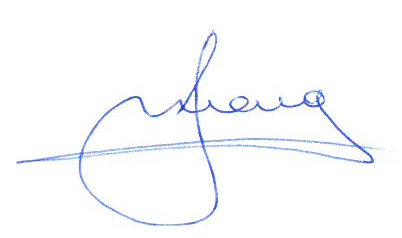 4.4. Срок оказания услуг4.4.1. Срок начала оказания Услуг по настоящему Договору – 01 декабря 2021 года. Срок окончания оказания Услуг по настоящему Договору – 31 декабря 2023 года. 4.5. Стоимость оказания услуг4.5.1. Предельная (максимальная) цена договора оказания услуг по уборке административно-производственных помещений не может превышать 2 654 981,66 (два миллиона шестьсот пятьдесят четыре тысячи девятьсот восемьдесят один) рубль 66 копеек с учетом стоимости всех налогов (кроме НДС), стоимости материалов, изделий, конструкций и оборудования, затрат связанных с доставкой на объект, хранением, погрузочно-разгрузочными работами, по выполнению всех установленных таможенных процедур, а также всех затрат, расходов связанных с оказанием услуг, в том числе подрядных (в случае наличия). Сумма НДС и условия начисления определяются в соответствии с законодательством Российской Федерации.4.5.2. Стоимость единицы оказания услуг по уборке административно-производственных помещений за 1 м2 в месяц  не может превышать 40 (сорок) рублей 68 копеек с учетом стоимости всех налогов (кроме НДС), стоимости материалов, изделий, конструкций и оборудования, затрат связанных с доставкой на объект, хранением, погрузочно-разгрузочными работами, по выполнению всех установленных таможенных процедур, а также всех затрат, расходов связанных с оказанием услуг, в том числе подрядных (в случае наличия). Сумма НДС и условия начисления определяются в соответствии с законодательством Российской Федерации.4.5.3. Увеличение стоимости единичных расценок на услуги по договору, заключенному в результате проведения закупки, в процессе исполнения договора может быть увеличена по соглашению сторон на следующих условиях:- увеличение стоимости единицы продукции (единичных расценок) в процессе исполнения договора возможно, если договор заключен на срок более 12 месяцев;- увеличение стоимости единицы продукции (единичных расценок) возможно не ранее, чем через 6 месяцев с даты заключения договора и разрешено с «01» декабря 2022 года.- увеличение стоимости единицы продукции (единичных расценок) не может превышать 10% (десять процентов) 000 долей процента в год.4.6. Форма, сроки и порядок оплаты4.6.1. Оплата услуг производится ежемесячно в течение 30 (тридцати) календарных дней после подписания Сторонами акта о выполненных работах (оказанных услугах) на основании выставленного Исполнителем счета и счета-фактуры за отчетный период, путем перечисления Заказчиком денежных средств на расчетный счет Исполнителя.Раздел 5. Информационная картаСледующие условия проведения Открытого конкурса являются неотъемлемой частью настоящей документации о закупке, уточняют и дополняют положения настоящей документации о закупке.Приложение № 1к документации о закупкеНа бланке претендентаЗАЯВКА ______________ (наименование претендента)НА УЧАСТИЕ В ОТКРЫТОМ КОНКУРСЕ № ОКэ-____-____-_____Будучи уполномоченным представлять и действовать от имени ________________ (наименование претендента и, в случае участия нескольких лиц на стороне одного участника, наименования таких лиц), а также полностью изучив всю документацию о закупке, я, нижеподписавшийся, настоящим подаю заявку на участие в Открытом конкурсе (далее – Заявка) № ОКэ-___-___-____ (далее – Открытый конкурс) на ____________ (поставку товаров, выполнение работ, оказание услуг - указать из предмета Открытого конкурса).Уполномоченным представителям ПАО «ТрансКонтейнер» настоящим предоставляются полномочия наводить справки или проводить исследования с целью изучения отчетов, документов и сведений, представленных в данной Заявке, и обращаться к нашим клиентам, обслуживающим нас банкам за разъяснениями относительно финансовых и технических вопросов.Настоящая Заявка служит также разрешением любому лицу или уполномоченному представителю любого учреждения, на которое содержится ссылка в сопровождающей документации, представлять любую информацию, необходимую для проверки заявлений и сведений, содержащихся в настоящей Заявке, или относящихся к ресурсам, опыту и компетенции претендента.Настоящим подтверждается, что _________(наименование претендента) ознакомилось(-ся) с условиями документации о закупке, с ними согласно(-ен) и возражений не имеет.В частности, _______ (наименование претендента), подавая настоящую Заявку, согласно(-ен) с тем, что:результаты рассмотрения Заявки зависят от проверки всех данных, представленных ______________ (наименование претендента), а также иных сведений, имеющихся в распоряжении Заказчика;за любую ошибку или упущение в представленной __________________ (наименование претендента) Заявке ответственность целиком и полностью будет лежать на __________________ (наименование претендента);Открытый конкурс может быть прекращен в любой момент до заключения договора по Открытому конкурсу без объяснения причин.Победителем может быть признан участник, предложивший не самую низкую цену.В случае признания _________ (наименование претендента) победителем обязуется:Придерживаться положений Заявки в течение ______ дней (указать срок не менее прописанного в пункте 22 Информационной карты) с даты, установленной как день окончания подачи Заявок, указанный в пункте 7 Информационной карты. Заявка будет оставаться обязательной до истечения указанного периода.До заключения договора представить сведения, необходимые для заключения договора с ПАО «ТрансКонтейнер».	Предупрежден(-о), что при непредставлении указанных сведений и документов, ПАО «ТрансКонтейнер» вправе отказаться от заключения договора.Подписать договор(-ы) на условиях настоящей Заявки на участие в Открытом конкурсе и на условиях, объявленных в документации о закупке.Исполнять обязанности, предусмотренные заключенным договором строго в соответствии с требованиями такого договора.Не вносить в договор изменения, не предусмотренные условиями документации о закупке.__________________ (наименование претендента) настоящим подтверждает, что:1. ___________ (поставка товаров, выполнения работ, оказания услуг и т.д.), свободны от любых прав со стороны третьих лиц, согласно в случае признания победителем и подписания договора передать все права на___________ (поставку товаров, выполнения работ, оказания услуг и т.д.) Заказчику;2. Не находится в процессе ликвидации;3. На дату подачи Заявки на участие в Открытом конкурсе не признан несостоятельным (банкротом), в том числе отсутствует возбужденные в отношении него дела о несостоятельности (банкротстве);4. На имущество не наложен арест, экономическая деятельность не приостановлена;5. На дату подачи Заявки на участие в Открытом конкурсе, в порядке, предусмотренном Кодексом Российской Федерации об административных правонарушениях, деятельность неприостановлена;6. Отсутствует задолженность по уплате налогов, сборов, пени, налоговых санкций в бюджеты всех уровней и обязательных платежей в государственные внебюджетные фонды, а также просроченная задолженность по ранее заключенным договорам с ПАО «ТрансКонтейнер»;7. Соответствует всем требованиям, устанавливаемым в соответствии с законодательством Российской Федерации и/или государства регистрации и/или ведения бизнеса претендента к лицам, осуществляющим поставки товаров, выполнение работ, оказание услуг, являющихся предметом закупки;8. Не имеет и не будет иметь никаких претензий в отношении права (и в отношении реализации права) ПАО «ТрансКонтейнер» отменить Открытый конкурс по одному и более предмету закупки (лоту) в любое время до заключения договора по Открытому конкурсу;9. Полностью и без каких-либо оговорок принимает условия, указанные в документации о закупке Открытого конкурса;10. Товары, работы, услуги, предлагаемые к поставке в рамках Открытого конкурса, полностью соответствуют требованиям документации о закупке;11. При подготовке и подаче Заявки на участие в Открытом конкурсе обеспечено соблюдение требований Федерального закона Российской Федерации от 27 июля 2006 г. № 152-ФЗ «О персональных данных», в том числе о получении согласий и направлении уведомлений, необходимых для передачи и обработки персональных данных субъектов персональных данных, указанных в Заявке, в целях проведения Открытого конкурса.Я, _______ (указывается ФИО лица, подписавшего Заявку) даю согласие на обработку всех своих персональных данных, указанных в Заявке, в соответствии с требованиями законодательства Российской Федерации, в целях проведения Открытого конкурса.Своей подписью удостоверяю, что сделанные заявления и сведения, представленные в настоящей Заявке, являются полными, точными и верными.В подтверждение этого прилагаются все необходимые документы.Представитель, имеющий полномочия подписать Заявку на участие в Открытом конкурсе от имени ________________________________________                                         (наименование претендента)____________________________________________________________________       МП			(должность, подпись, ФИО)«____» _________ 20___ г.Приложение № 2к документации о закупкеСВЕДЕНИЯ О ПРЕТЕНДЕНТЕ (для юридических лиц)(в случае, если на стороне одного претендента участвует несколько юридических лиц, сведения предоставляются на каждое юридическое лицо)1. Полное и сокращенное наименование претендента (если менялось в течение последних 5 лет, указать, когда и привести прежнее название)ОГРН ______, ИНН _________, КПП______, ОКПО ____, ОКТМО________, ОКОПФ ___________ (для претендентов-резидентов Российской Федерации)Юридический адрес ________________________________________Почтовый адрес ___________________________________________Телефон (______) __________________________________________Факс (______) _____________________________________________Адрес электронной почты __________________@_______________Зарегистрированный адрес офиса _____________________________Адрес сайта компании: ______________________________________Для нерезидента Российской Федерации (заполняется только при участии нерезидента).Номер налогоплательщика (идентификационный) _________________Юридический адрес ________________________________________Почтовый адрес ___________________________________________Телефон (______) __________________________________________Факс (______) _____________________________________________Адрес электронной почты __________________@_______________Зарегистрированный адрес офиса _____________________________Адрес сайта компании: ______________________________________2. Руководитель_____________________3. Банковские реквизиты______________4. Название и адрес филиалов и дочерних предприятий (для нерезидентов Российской Федерации, имеющих представительства в Российской Федерации, дополнительно указываются ИНН и КПП представительства)Контактные лицаУполномоченные представители ПАО «ТрансКонтейнер» могут связаться со следующими лицами для получения дополнительной информации о претенденте:Справки по общим вопросам и вопросам управления: _____________________Контактное лицо (должность, ФИО, телефон)Справки по кадровым вопросам: ________________________________________Контактное лицо (должность, ФИО, телефон)Справки по техническим вопросам: _____________________________________Контактное лицо (должность, ФИО, телефон)Справки по финансовым вопросам: ______________________________________Контактное лицо (должность, ФИО, телефон)Представитель, имеющий полномочия подписать Заявку на участие в Открытом конкурсе от имени ________________________________________                                         (наименование претендента)____________________________________________________________________       МП			(должность, подпись, ФИО)«____» _________ 20___ г.СВЕДЕНИЯ О ПРЕТЕНДЕНТЕ (для физических лиц)Фамилия, имя, отчество ___________________________________Паспортные данные ______________________________________Место жительства ________________________________________Телефон (______) ________________________________________Факс (______) ___________________________________________Адрес электронной почты __________________@_____________Банковские реквизиты_____________________________________Представитель, имеющий полномочия подписать Заявку на участие в Открытом конкурсе от имени ________________________________________                                         (наименование претендента)____________________________________________________________________       МП			(должность, подпись, ФИО)«____» _________ 20___ г.Приложение № 3к документации о закупкеФинансово-коммерческое предложение «____» ___________ 201_ г.                           Открытый конкурс № ОКэ-_____  								  (лот № _________________)Указывается  при необходимости__________________________________________________________________(Полное наименование претендента)1. Цена, указанная в настоящем финансово-коммерческом предложении по (оказанию услуг), учитывает стоимость всех налогов (кроме НДС), стоимости материалов, изделий, конструкций и оборудования, затрат связанных с доставкой на объект, хранением, погрузочно-разгрузочными работами, по выполнению всех установленных таможенных процедур, а также всех затрат, расходов связанных с оказанием услуг, в том числе подрядных (в случае наличия).__________ (Оказание услуг) облагается НДС по ставке ____%, размер которого составляет ________/ НДС не облагается (указать необходимое).2. Дополнительные условия поставки товаров, выполнения работ, оказания услуг __________________________________________________________________ (заполняется претендентом при необходимости).3. Осуществлять электронный документооборот (далее – ЭДО) на условиях, изложенных в приложении 3,3а к проекту договора  (приложение № 5) к документации о закупке согласны / не согласны (указать необходимое).При осуществлении ЭДО предполагается обмен следующими документами (при согласии с ЭДО удалить ненужные ниже строки, при несогласии настоящий абзац удаляется):- акт сдачи-приемки выполненных работ/оказанных услуг;- универсальный передаточный документ (УПД); - счет-фактура;- корректировочный документ/корректировочная счет-фактура.4.Срок действия настоящего финансово-коммерческого предложения составляет _______________ (претендентом указывается срок не менее установленного в пункте 22 Информационной карты) календарных дней с даты окончания срока подачи Заявок, указанной в пункте 7 Информационной карты.5. Если предложения, изложенные в финансово-коммерческом предложении, будут приняты Заказчиком, ________(полное наименование претендента) берет на себя обязательство ____________ (поставить товары, выполнить работы, оказать услуги) в соответствии с требованиями документации о закупке и согласно нашим предложениям.6. В случае если предложения ________(полное наименование претендента) будут признаны лучшими, мы берем на себя обязательства подписать договор в соответствии с условиями участия в Открытом конкурсе на условиях настоящего финансово-коммерческого предложения и в соответствии с протоколом Конкурсной комиссии.7. ________(полное наименование претендента) согласно с тем, что в случае нашего отказа от заключения договора после признания нашей организации победителем Открытого конкурса, а так же при нашем отказе приступить к переговорам о подписании нами договора в сроки, указанные в уведомлении Заказчика, направленном нам в соответствии с пунктами 3.8.4-3.8.7 настоящей документации о закупке, договор будет заключен с другим участником.8. ________(полное наименование претендента) объявляет, что до подписания договора, настоящее коммерческое предложение и информация о нашей победе будут считаться имеющими силу договора между нами.Представитель, имеющий полномочия подписать заявку на участие в Открытом конкурсе от имени _____________________________________                                                                                      (наименование претендента)___________________________________________________________________________________________________________________________________                 М.П.			    (ФИО, должность, подпись)«____» ____________ 20__ г.Приложение № 4к документации о закупкеСведения об опыте выполнения работ, оказания услуг, поставки товаров по предмету Открытого конкурса № ___________, выполненных, оказанных, поставленных ____________________________________________.                                                           (наименование претендента)Приложение: 1. копия договора на ____ листах.	                 2. копия акта на 	____ листах.Представитель, имеющий полномочия подписать Заявку на участие от имени ____________________________________________________________(наименование претендента)__________________________________________________________________       М.П.			(должность, подпись, ФИО)"____" _________ 202__ г.Приложение № 5к документации о закупкеПроект договора  №_____________________на оказание услугг. Чита                                                                                            «____»_____________ 2021 г.Публичное акционерное общество «Центр по перевозке грузов в контейнерах «ТрансКонтейнер» (ПАО «ТрансКонтейнер»), именуемое в дальнейшем «Заказчик», в лице  директора филиала ПАО «ТрансКонтейнер» на Забайкальской железной дороге Кудрявцева Кирилла Владимировича, действующего на основании доверенности № Ц/2021/НКП ЗАБ-30 г от 11.02.2021 г., с одной стороны, и      , действующий на основании      именуемое в дальнейшем «Исполнитель», с другой стороны, именуемые в дальнейшем «Стороны», заключили настоящий договор на оказание услуг (далее – «Договор») о нижеследующем:Предмет Договора1.1. Заказчик поручает и обязуется оплатить, а Исполнитель  принимает  на  себя  обязательства по оказанию услуг уборки административно-производственных помещений, расположенных в подразделениях филиала ПАО "ТрансКонтейнер" на Забайкальской железной дороге в 2021 -2023 гг. (далее - Услуги).1.2. Адреса помещений, периодичность и состав Услуг, оказываемых Исполнителем при уборке объектов Заказчика, указаны в Техническом задании (Приложение №1), являющимся неотъемлемой частью Договора.1.3. Срок начала оказания Услуг по настоящему Договору – 01 декабря 2021 года. Срок окончания оказания Услуг по настоящему Договору – 31 декабря 2023 года. 	       1.4. Результатом Услуг по настоящему Договору является: уборка  административно-производственных помещений, расположенных в подразделениях филиала ПАО "ТрансКонтейнер" на Забайкальской железной дороге.Цена Услуг и порядок оплаты  2.1. Ежемесячная стоимость услуг по настоящему договору в соответствии с Протоколом согласования договорной цены (Приложение № 2), являющимся неотъемлемой частью настоящего Договора составляет: ______________(_______________) рублей ____ копеек, с учетом стоимости всех налогов, стоимости материалов, изделий, конструкций и оборудования, затрат связанных с доставкой на объект, хранением, погрузочно-разгрузочными работами, по выполнению всех установленных таможенных процедур, а также всех затрат, расходов связанных с оказанием услуг, в том числе подрядных (в случае наличия), в том числе НДС____%________________/НДС не облагается (выбрать необходимое). Сумма НДС и условия начисления определяются в соответствии с законодательством Российской Федерации.2.2. Стоимость услуг за весь период действия договора, не может превышать ____________(___________) рубль ___копеек с учетом стоимости всех налогов (кроме НДС), стоимости материалов, изделий, конструкций и оборудования, затрат связанных с доставкой на объект, хранением, погрузочно-разгрузочными работами, по выполнению всех установленных таможенных процедур, а также всех затрат, расходов связанных с оказанием услуг, в том числе подрядных (в случае наличия). Сумма НДС и условия начисления определяются в соответствии с законодательством Российской Федерации.2.3. Стоимость единицы услуги (1 квадратный метр) составляет: ________(____________) рубля ______ копеек, с учетом стоимости всех налогов, стоимости материалов, изделий, конструкций и оборудования, затрат связанных с доставкой на объект, хранением, погрузочно-разгрузочными работами, по выполнению всех установленных таможенных процедур, а также всех затрат, расходов связанных с оказанием услуг, в том числе подрядных (в случае наличия), в том числе НДС____%________________/НДС не облагается (выбрать необходимое). Сумма НДС и условия начисления определяются в соответствии с законодательством Российской Федерации.2.4. Увеличение стоимости единичных расценок на услуги по договору, заключенному в результате проведения закупки, в процессе исполнения договора может быть увеличена по соглашению сторон на следующих условиях:- увеличение стоимости единицы продукции (единичных расценок) в процессе исполнения договора возможно, если договор заключен на срок более 12 месяцев;- увеличение стоимости единицы продукции (единичных расценок) возможно не ранее, чем через 6 месяцев с даты заключения договора и разрешено с «01» декабря 2022 года.- увеличение стоимости единицы продукции (единичных расценок) не может превышать 10% (десять процентов) 000 долей процента в год.2.5. Оплата услуг производится ежемесячно в течение 30 (тридцати) календарных дней после подписания Сторонами акта о выполненных работах (оказанных услугах) на основании выставленного Исполнителем счета и счета-фактуры за отчетный период, путем перечисления Заказчиком денежных средств на расчетный счет Исполнителя.Порядок сдачи и приемки Услуг3.1. Стороны в рамках настоящего Договора оформляют документы в электронном виде в порядке и на условиях предусмотренных приложением № 3 к настоящему Договору.Перечень и формат документов определен приложением 3а к настоящему Договору (далее – первичные документы).3.2. Исполнитель  в течение 2 (двух) календарных дней  по завершении оказания Услуг (либо «до 2 (второго) числа календарного месяца, следующего за отчетным) формирует документ(ы) в электронном виде, подписывает его усиленной квалифицированной электронной подписью (далее-квалифицированная электронная подпись) и направляет файл с документом(ами) в электронном виде Заказчику  по телекоммуникационным каналам связи.  3.3.  Заказчик в течение 2 (двух) календарных дней с даты получения документа(ов) подписывает документ(ы) квалифицированной электронной подписью  и отправляет его(их) Исполнителю – в том случае, если согласен с содержанием документа(ов) или отказывает Исполнителю в подписании документа(ов) - при несогласии с содержанием документа(ов). При наличии мотивированного отказа Заказчика от приемки Услуг Сторонами составляется на бумажном носителе акт с перечнем необходимых доработок  и указанием сроков их выполнения.
             3.4. Стороны подтверждают, что отсутствие ответных действий Заказчика не является согласием Заказчика (акцептом) с содержанием документа(ов) и не заменяет подписание документа(ов) квалифицированной электронной подписью, если иное прямо не предусмотрено Сторонами в Договоре. 3.5. В случае принятия Сторонами согласованного решения о прекращении оказания Услуг настоящий Договор расторгается, и  между Сторонами проводится сверка расчетов. При этом Заказчик обязуется оплатить фактически произведенные до дня расторжения затраты  Исполнителя на оказание Услуг по настоящему Договору).Обязанности Сторон4.1. Исполнитель обязан:4.1.1. Оказать Услуги в соответствии с требованиями настоящего Договора. 4.1.2. Незамедлительно информировать Заказчика в случае выявления  нецелесообразности продолжения оказания Услуг.4.1.3. Не передавать оригиналы или копии документов, полученные от Заказчика, третьим лицам без предварительного письменного согласия Заказчика.4.1.4. Организовать и обеспечить своевременное и качественное оказание услуг в соответствии с требованиями настоящего Договора и санитарно-техническими нормами, используя свои моющие средства и инвентарь. Работники, непосредственно оказывающие услуги должны иметь санитарные книжки (с пройденным медицинским осмотром – 2 раза в год), опрятный и аккуратный внешний вид, униформу.4.1.5. Производить ознакомление своих работников со спецификой деятельности Заказчика, с инструкциями по технике безопасности, другими инструкциями на территории Заказчика.4.1.6. По требованию Заказчика отстранять от работы своих работников в случае невыполнения ими инструкций на территории Заказчика. В случае отстранения работника от выполнения работы, либо невыхода на работу по любым причинам, обеспечить его замену в соответствии с условиями настоящего Договора.4.1.7. Обеспечивать своих работников бытовой химией, моющими средствами, необходимым исправным инвентарём, прошедшим сертификацию на территории РФ и допущенных к использованию.   4.1.8. Обеспечивать по мере необходимости  санитарно-гигиенические помещения (туалеты) Заказчика моющими средствами (мыло для рук), туалетной бумагой и бумажными полотенцами.4.1.9. При оказании услуг на контейнерном терминале Чита, соблюдать «Правила безопасности при нахождении на терминале Заказчика предусмотренных приложением № 4 к настоящему Договору4.1.10. Обеспечить своих работников ведомостью уборки помещений в котором отражается дата, кабинет (помещение), уборка произведена и роспись работника филиала о приеме (форма приведена в техническом задании).  4.2. Заказчик обязан:4.2.1. Передавать Исполнителю необходимую для оказания Услуг информацию и документацию.4.2.2. Оплатить Услуги в установленный срок в соответствии с условиями настоящего Договора.4.2.3. Оплатить фактически произведенные до дня получения Исполнителем уведомления о расторжении настоящего Договора затраты   Исполнителя на оказание Услуг по настоящему Договору в случае досрочного расторжения настоящего Договора по инициативе Заказчика.4.2.4. Организовать доступ сотрудников Исполнителя в помещения Заказчика для уборки.4.2.5. Обеспечить информационное взаимодействие сотрудников Заказчика и Исполнителя.4.2.6. Обеспечить оперативное решение вопросов, возникающих в процессе оказания услуг, совместно с представителем Исполнителя.4.2.7. Ежедневно контролировать выполнение Исполнителем условий настоящего Договора и требовать представления Исполнителем документов, необходимых для проверки выполнения настоящего Договора. Путем согласования или не согласования ведомости уборки помещений.Ответственность Сторон           5.1. За неисполнение или ненадлежащее исполнение своих обязательств по настоящему Договору Стороны несут ответственность в соответствии с законодательством Российской Федерации. 5.2. В случае нарушения сроков оказания Услуг, предусмотренных Календарным планом, Исполнитель по требованию Заказчика уплачивает Заказчику пеню в размере 0,1 % от стоимости невыполненных в срок обязательств / цены настоящего Договора за каждый день просрочки, в течение 10 (десяти) календарных дней с даты предъявления Заказчиком требования.5.3. В случае ненадлежащего выполнения Исполнителем условий настоящего Договора, несоответствия результатов Услуг обусловленным Сторонами требованиям Исполнитель уплачивает Заказчику штраф в размере 10 (десяти) % от цены настоящего Договора.5.4. В случае возникновения при этом у Заказчика каких-либо убытков Исполнитель возмещает такие убытки Заказчику в полном объеме.Исполнитель несет материальную ответственность за порчу имущества Заказчика при оказании услуг по настоящему Договору. В случае причинения ущерба Заказчику размер ущерба определяется исходя из рыночных цен на аналогичное имущество в регионе. 5.5. За неисполнение или ненадлежащее исполнение договорных обязательств Заказчик вправе начислить Исполнителю штраф в размере установленного процента от месячной стоимости оказанных услуг по уборке помещений в следующих случаях:- отсутствие в санитарно-гигиенических помещениях (туалетах) Заказчика в течение более одного календарного дня моющих средств (мыло для рук), туалетной бумаги и бумажных полотенец – 1 % от размера месячной стоимости оказанных услуг;- не выполнение ежедневного объема оказания услуг по уборке административно-производственных помещений,  расположенных в подразделениях филиала ПАО «ТрансКонтейнер» на Забайкальской железной дороге расположенных в городе Чита в соответствии с Техническим заданием (приложение №1) – 3 % от размера месячной стоимости оказания услуг, за каждый факт не оказания соответствующего объема услуг.5.6. Суммы начисленных штрафов и причиненного материального ущерба учитываются Заказчиком при осуществлении расчетов с Исполнителем, предусмотренных разделом 4 настоящего Договора и удерживается в безакцептном порядке.5.7. Уплата штрафа не освобождает Исполнителя от выполнения договорных обязательств, а также от обязанности возместить Заказчику причиненный материальный ущерб.5.8. Перечисленные в настоящем Договоре санкции могут быть взысканы Заказчиком путем направления Исполнителю заявления о зачете встречных однородных требований  и удержания причитающихся сумм неустойки (пени, штрафа) из сумм, подлежащих оплате Исполнителю за оказанные Услуги по настоящему Договору. Если Заказчик по какой-либо причине не направит Исполнителю заявления о зачете встречных однородных требований и не удержит  сумму неустойки, Исполнитель обязуется уплатить такую сумму по первому письменному требованию Заказчика.Обстоятельства непреодолимой силы6.1.   Ни одна из Сторон не несет ответственности перед другой Стороной за неисполнение или ненадлежащее исполнение обязательств по настоящему Договору, обусловленное действием обстоятельств непреодолимой силы, то есть чрезвычайных и непредотвратимых при данных   условиях    обстоятельств,    в   том   числе   объявленной   или фактической войной, гражданскими волнениями, эпидемиями, блокадами,   эмбарго,   пожарами,   землетрясениями,   наводнениями   и другими природными стихийными бедствиями, изданием запретительных актов органов государственной  власти.6.2. Свидетельство, выданное торгово-промышленной палатой или иным компетентным органом, является достаточным подтверждением наличия и продолжительности действия обстоятельств непреодолимой силы.6.3. Сторона, которая не исполняет свои обязательства вследствие действия обстоятельств непреодолимой силы, должна не позднее, чем в трехдневный срок известить другую Сторону о таких обстоятельствах и их влиянии на исполнение обязательств по настоящему Договору.6.4. Если обстоятельства непреодолимой силы действуют на протяжении 3 (трех) последовательных месяцев, настоящий Договор может быть расторгнут по соглашению Сторон, либо в порядке, установленном пунктом 8.3 настоящего Договора.Разрешение споров7.1. Все споры, возникающие при исполнении настоящего Договора,  решаются Сторонами путем переговоров, которые могут проводиться, в том числе путем  отправления писем по почте, обмена факсимильными сообщениями.7.2. Если Стороны  не придут к соглашению путем переговоров, все споры рассматриваются в претензионном порядке. Срок рассмотрения претензии – 30 (тридцать) календарных дней с даты получения претензии.7.3. В случае, если споры не урегулированы Сторонами  с   помощью   переговоров  и  в  претензионном  порядке, то они передаются заинтересованной Стороной в Арбитражный суд по Забайкальскому краю.8. Порядок внесенияизменений, дополнений в Договор и его расторжения8.1. В    настоящий     Договор     могут     быть    внесены     изменения     и дополнения, которые оформляются Сторонами дополнительными соглашениями к настоящему Договору.8.2. Настоящий Договор может быть досрочно расторгнут Заказчиком по основаниям, предусмотренным законодательством Российской Федерации и настоящим Договором. 8.3. Настоящий Договор может быть досрочно расторгнут Заказчиком во внесудебном порядке в любой момент путём направления письменного уведомления о расторжении настоящего Договора Исполнителю не позднее чем за 30 (тридцать) календарных дней  до предполагаемой даты расторжения настоящего Договора. Настоящий Договор считается расторгнутым с даты, указанной в уведомлении о расторжении. При этом Заказчик обязан оплатить       фактические      затраты     по     оказанию     Услуг,    произведенные    до    даты получения Исполнителем уведомления о расторжении настоящего Договора.Срок действия Договора9.1. Настоящий Договор вступает в силу с даты его подписания и действует до 31.12.2023г., либо до достижения суммы платежей по договору ___________(_____) рублей___копеек с учетом всех налогов (кроме НДС), стоимости материалов, изделий, конструкций и оборудования, затрат связанных с доставкой на объект, хранением, погрузочно-разгрузочными работами, по выполнению всех установленных таможенных процедур, а также всех затрат, расходов связанных с оказанием услуг, в том числе подрядных (в случае наличия).10. Антикоррупционная оговорка10.1. При исполнении своих обязательств по настоящему Договору Стороны, их аффилированные лица, работники или посредники не выплачивают, не предлагают выплатить и не разрешают выплату каких-либо денежных средств или ценностей, прямо или косвенно, любым лицам для оказания влияния на действия или решения этих лиц с целью получить какие-либо неправомерные преимущества или для достижения иных неправомерных целей.При исполнении своих обязательств по настоящему Договору Стороны, их аффилированные лица, работники или посредники не осуществляют действия, квалифицируемые применимым для целей настоящего Договора законодательством как дача/получение взятки, коммерческий подкуп, а также иные действия, нарушающие требования применимого законодательства и международных актов о противодействии коррупции.10.2. В случае возникновения у Стороны подозрений, что произошло или может произойти нарушение каких-либо положений пункта 10.1 настоящего Договора, соответствующая Сторона обязуется уведомить об этом другую Сторону в письменной форме. В письменном уведомлении Сторона обязана сослаться на факты или предоставить материалы, достоверно подтверждающие или дающие основание предполагать, что произошло или может произойти нарушение каких-либо положений пункта 10.1 настоящего Договора другой Стороной, ее аффилированными лицами, работниками или посредниками. Каналы уведомления Исполнителя о нарушениях каких-либо положений пункта 10.1 настоящего Договора: ………..Каналы уведомления Заказчика о нарушениях каких-либо положений пункта 10.1 настоящего Договора: 8 (495) 788-17-17, официальный сайт www.trcont.com.Сторона, получившая  уведомление  о  нарушении  каких-либо положений пункта 10.1 настоящего Договора, обязана рассмотреть уведомление и сообщить другой Стороне об итогах его рассмотрения в течение 15 (пятнадцати) рабочих дней с даты получения письменного уведомления.10.3. Стороны гарантируют осуществление надлежащего разбирательства по фактам нарушения положений пункта 10.1 настоящего Договора с соблюдением принципов конфиденциальности и применение эффективных мер по предотвращению возможных конфликтных ситуаций. Стороны гарантируют  отсутствие негативных последствий как для уведомившей Стороны в целом, так и для конкретных работников уведомившей Стороны, сообщивших о факте нарушений. 10.4. В случае подтверждения факта нарушения одной Стороной положений пункта 10.1 настоящего Договора и/или неполучения другой Стороной информации об итогах рассмотрения уведомления о нарушении в соответствии с пунктом 10.2 настоящего Договора, другая Сторона имеет право расторгнуть настоящий Договор в одностороннем внесудебном порядке путем направления письменного уведомления не позднее чем за 30 (тридцать) календарных дней до даты прекращения действия настоящего Договора.11. Гарантии и заверения Исполнителя11.1. Исполнитель настоящим заверяет Покупателя и гарантирует, что на дату заключения настоящего Договора:11.1.1. Исполнитель является надлежащим образом созданным юридическим лицом, действующим в соответствии с законодательством Российской Федерации;11.11.2. Исполнителем соблюдены корпоративные процедуры, необходимые для заключения настоящего Договора, заключение настоящего Договора получило одобрение органов управления Исполнителя;11.11.3. настоящий Договор от имени Исполнителя подписан лицом, которое надлежащим образом уполномочено совершать такие действия;11.11.4. заключение настоящего Договора и исполнение его условий не нарушит и не приведет к нарушению учредительных документов или какого-либо договора или документа, стороной по которому является Исполнитель, а также любого положения законодательства Российской Федерации;11.11.5. не существует каких-либо обстоятельств, которые ограничивают, запрещают исполнение Исполнителем обязательств по настоящему Договору.11.2. Исполнитель присоединяется к заверениям об обстоятельствах, касающихся исполнения Договора и налогового законодательства РФ, - «налоговой оговорке», согласно приложению № 5 к настоящему Договору.12. Прочие условия12.1. В случае изменения  у какой-либо из Сторон  юридического статуса, адреса и банковских реквизитов, она обязана в течение 5 (пяти) рабочих дней со дня возникновения изменений  известить другую Сторону.12.2. Все приложения к настоящему Договору являются его неотъемлемыми частями.12.3. Передача прав и обязанностей Исполнителя третьим лицам не допускается без письменного согласия Заказчика.12.4 Все вопросы, не предусмотренные настоящим Договором, регулируются законодательством Российской Федерации.12.5. Настоящий Договор составлен в двух экземплярах, имеющих одинаковую силу, по одному для каждой из Сторон.12.6. К настоящему Договору прилагаются:12.6.1. Техническое задание  (приложение № 1);12.6.2. Протокол согласования договорной цены (приложение № 2);12.6.3. Порядок электронного документооборота (приложение № 3);12.6.4. Перечень и формат электронных документов (приложение № 3а).12.6.5. Правила безопасности при нахождении на терминале Заказчика (приложение № 4).12.6.6. Налоговая оговорка (приложение №5).13. Юридические адреса и платежные реквизиты СторонПриложение № 1к Договору на оказание услуг№________________________от «___»____________2021 г.Техническое задание на оказание услуг по уборке административно-производственных помещений, расположенных в подразделениях филиала ПАО "ТрансКонтейнер" на Забайкальской железной дороге в 2021 -2023 гг.Требования к оказанию услуг.При оказании услуг по уборке административно-производственных помещений необходимо использовать исправное оборудование и инвентарь, а также современные сертифицированные профессиональные химические средства, прошедшие испытания и сертификацию на территории РФ и допущенные к использованию.Обеспечивать своих работников бытовой химией, моющими средствами и  инвентарём необходимым для уборки помещений Заказчика. Работники, непосредственно оказывающие услуги должны иметь санитарные книжки (с пройденным медицинским осмотром – 2 раза в год), иметь опрятный и аккуратный внешний вид, униформу.Оборудование и инвентарь должны содержаться в чистоте и порядке, их чистку и дезинфекцию необходимо проводить в соответствии с санитарно-техническими нормами и правилами.По мере необходимости  обеспечивать санитарно-гигиенические помещения (туалеты) Заказчика моющими средствами (мыло для рук), туалетной бумагой и бумажными полотенцами.Ответственность за невыполнение санитарных норм и правил, требований охраны труда, электробезопасности, пожарной безопасности возлагается на Исполнителя.Основанием для подписания заказчиком акта сдачи-приема оказанных услуг является согласованный сторонами обходный лист уборки помещений месячного объема услуг.Место оказание услуг:         Контейнерный терминал Забайкальск: Российская Федерация, Забайкальский край, пгт. Забайкальск, ул.1 Мая, 7.Общая площадь объектов административно-производственных помещений составляет 2 481,5 кв.м.Наименования и виды услуг:Служебные помещения:Ежедневно - подметание и мытье пола, сбор и вынос отходов;1 раз в неделю – влажная уборка рабочих столов;1 раз в месяц – влажная протирка стен, перегородок, дверей, подоконников;2 раза в год (весна-осень) мытье окон;2 раза в год (весна-осень) стирка штор, мытье жалюзи; Санитарно-гигиенические помещения (туалеты):При каждой уборке – подметание пола, мытье умывальников, раковин, кранов умывальников, унитазов и писсуаров;1 раз в смену - мытье пола, влажная протирка или мытье панелей, стен, дверей, мытье кабин и перегородок, влажная протирка подоконников, сбор и вынос отходов;2 раза в год (весна-осень) мытье окон;	Контроль за ежедневной уборкой:	Контроль ежедневной уборки производится путем ведения ведомости уборки помещений которая ведется на бумажном носите ответственным работником по уборке помещений:Приложение № 2к Договору на оказание услуг№________________________от «___»___________2021 г.Протоколсогласования договорной цены	Мы, нижеподписавшиеся, директор филиала ПАО «ТрансКонтейнер» на Забайкальской железной дороге Кудрявцев Кирилл Владимирович, действующий на основании доверенности № Ц/2021/НКП ЗАБ-30 г от 11.02.2021 г., от лица Заказчика с одной стороны и _____________, действующий на основании _______________, от лица Исполнителя  удостоверяем, что Сторонами достигнуто соглашение о величине ежемесячной стоимости услуг по настоящему договору в размере: ______________(_______________) рублей ____ копеек, с учетом стоимости всех налогов, стоимости материалов, изделий, конструкций и оборудования, затрат связанных с доставкой на объект, хранением, погрузочно-разгрузочными работами, по выполнению всех установленных таможенных процедур, а также всех затрат, расходов связанных с оказанием услуг, в том числе подрядных (в случае наличия), в том числе НДС____%________________/НДС не облагается (выбрать необходимое). Сумма НДС и условия начисления определяются в соответствии с законодательством Российской Федерации.Стоимость единицы услуги (1 квадратный метр) составляет: ________(____________) рубля ______ копеек, с учетом стоимости всех налогов, стоимости материалов, изделий, конструкций и оборудования, затрат связанных с доставкой на объект, хранением, погрузочно-разгрузочными работами, по выполнению всех установленных таможенных процедур, а также всех затрат, расходов связанных с оказанием услуг, в том числе подрядных (в случае наличия), в том числе НДС____%________________/НДС не облагается (выбрать необходимое). Сумма НДС и условия начисления определяются в соответствии с законодательством Российской Федерации.Приложение № 3    к Договору на оказание услуг    № __________________                      от «____»______________ 2021 г.Настоящее Приложение устанавливает порядок и условия организации между Сторонами защищенного электронного документооборота (далее – ЭДО) в целях исполнения принятых на себя обязательств по Договору путем обмена документами в электронной форме по телекоммуникационным каналам связи с применением квалифицированной электронной подписи.В электронной форме составляются и подписываются квалифицированной электронной подписью документы, перечень и формат которых указаны в приложении № 3а к Договору  (далее – «первичные документы»).Обмен электронными документами между Сторонами производится с помощью одной из организаций операторов ЭДО, согласно актуальному на день подписания Договора списку операторов на сайте Федеральной налоговой службы (https://www.nalog.ru/rn77/taxation/submission_statements/operations/).Направление, получение, подписание и обмен первичными документами  происходит в электронном виде с использованием квалифицированной электронной подписи посредством ЭДО. Стороны признают, что первичные документы, оформленные в соответствии с требованиями законодательства РФ (в том числе бухгалтерского и налогового учета) и подписанные квалифицированной электронной подписью приравниваются к первичным документам бухгалтерского учета, подписанными уполномоченными лицами Сторон на бумажном носителе.Квалифицированная электронная подпись документа признается равнозначной собственноручной подписи уполномоченных лиц – владельцев  сертификата квалифицированной электронной подписи и порождает для подписанта юридические последствия, предусмотренные законодательством Российской Федерации (далее – законодательство). Стороны обязуются применять при осуществлении юридически значимого ЭДО формы, форматы и порядок, установленные законодательством, применимыми нормативными актами, а также совместимые технические средства ЭДО.При соблюдении условий, приведенных в настоящем Приложении, первичные документы, содержание и порядок обмена которых соответствует требованиям нормативных актов, принимаются Сторонами к учету в качестве первичных учетных документов, используются в качестве доказательства в судебных разбирательствах и предоставляются при необходимости  в государственные органы. В случае возникновения спора между Сторонами подтверждением совершения действий по направлению, получению, подписанию и обмену первичными документами являются документы, которые формируются и заверяются оператором ЭДО по запросу одной из Сторон. Каждая из Сторон несет ответственность за обеспечение конфиденциальности ключей квалифицированной электронной подписи, недопущения использования принадлежащих ей ключей без ее согласия. Если в сертификате квалифицированной электронной подписи не указан орган или физическое лицо, действующее от имени Стороны при подписании первичных документов, то в каждом случае получения подписанных квалифицированной электронной подписью первичных документов Стороны добросовестно исходят из того, что первичные документы подписаны квалифицированной электронной подписью от имени надлежащего лица, действующего в пределах имеющихся у него полномочий.Стороны осуществляют ЭДО в соответствии с законодательством с учетом положений, устанавливаемых нормативными актами исполнительных органов государственной власти Российской Федерации.Стороны обязаны в течение 3 (трех) рабочих дней информировать друг друга о невозможности обмена первичными документами в электронном виде, подписанными квалифицированной электронной подписью, в случае технического сбоя внутренних систем Стороны или оператора ЭДО. В этом случае в период действия такого сбоя Стороны производят обмен первичными документами на бумажном носителе с подписанием собственноручной подписью.В отношениях, не урегулированных настоящим Приложением, Стороны руководствуются законодательством Российской Федерации. Приложение № 3а    к Договору на оказание услуг            № __________________                      от «____»______________ 2021 г.Перечень и формат электронных документовПриложение №4 к Договору на оказание услуг № ______________________от «__» ____________ 2021г.Правила безопасности при нахождении на терминале Заказчика1. Лица, находящиеся на терминале Заказчика, обязаны знать и соблюдать установленные правила поведения на опасном производственном объекте, требования по технике безопасности и охране труда, пожарной и экологической безопасности.2. На терминале Заказчика и в пределах прилегающих к нему технологических зон необходимо: 2.1. осуществлять движение, соблюдая правила дорожного движения и руководствуясь схемой движения Транспортных средств, а также знаками / указателями дорожного движения и разметки; 2.2. осуществлять движение Транспортного средства между зонами хранения контейнеров только посередине проездов в соответствии с разметкой, не приближаясь к рядам контейнеров; 2.3. соблюдать предельную осторожность, уступать дорогу погрузочно-разгрузочной технике;2.4. выполнять указания работников охранных агентств (охранников) и уполномоченных работников Заказчика о режиме движения; 2.5. осуществлять начало движения Транспортного средства только после разрешения приемосдатчика или охранника; 2.6. заглушить двигатель на время погрузо-разгрузочных работ, поставить Транспортное средство на ручной тормоз, покинуть кабину Транспортного средства и находиться в безопасном месте, в зоне видимости водителя / механизатора погрузочно-разгрузочной техники в сигнальном (светоотражающем) жилете и защитной каске. 3. На терминале Заказчика и в пределах прилегающих к нему технологических зон запрещается: 3.1. самовольный проход / проезд через КПП, а также нахождение на терминале Заказчика без разрешения; 3.2. провоз на территорию терминала Заказчика пассажиров, не имеющих пропусков, оформленных надлежащим образом; 3.3. нахождение на терминале Заказчика без сигнального (светоотражающего) жилета, защитной каски, а при необходимости иных средств индивидуальной защиты (СИЗ) в исправном состоянии; 3.4. нарушение схемы маршрутов прохода и проезда по терминалу Заказчика;3.5. превышение скоростного режима; 3.6. обгон и выезд на полосу встречного движения; 3.7. создание помех прочим участникам дорожного движения, а также перемещению погрузо-разгрузочной техники; 3.8. въезд в зоны погрузки / выгрузки без полученного на то разрешения;3.9. нахождение в зоне проведения Работ лицам, не имеющим отношения к производственному процессу;3.10. нахождение ближе 10 (десяти) метров от работающей техники и вне зоны видимости водителя / механизатора техники; 3.11. нахождение под перемещаемым грузом; 3.12. приближение к Транспортному средству и занятие места водителя до завершения погрузочно-разгрузочных работ;3.13. оставление Транспортного средства на длительное время;3.14. занятие для стоянки автотранспорта проездов, переездов и мест складирования груза; 3.15. производство любых ремонтных, а также сварочных и иных работ с применением открытого огня / пламени; 3.16. пользование переносными газовыми плитами для подогрева пищи и обогрева, а также разведение открытого огня;3.17. нахождение в состоянии алкогольного, наркотического, токсического опьянения, а также в болезненном состоянии или в состоянии такой степени утомления, которая может повлиять на личную безопасность и безопасность окружающих; 3.18. курение в неустановленных местах, не обозначенных знаком «место для курения»;3.19. выброс в непредусмотренных местах мусора, отходов и пр.Приложение №5 к Договору на оказание услуг № ______________________от «__» ____________ 2021г.НАЛОГОВАЯ ОГОВОРКА1. Исполнитель на момент заключения и/или при исполнении договора от «__» ____________ 20__ г. № __, (далее также – Договор, настоящий Договор) заключенного с ПАО «ТрансКонтейнер» (далее – Заказчик), гарантирует (заверяет), что:Исполнитель является надлежащим образом созданным юридическим лицом, действующим в соответствии с законодательством Российской Федерации;его исполнительный орган находится и осуществляет функции управления по месту регистрации юридического лица, и в нем нет дисквалифицированных лиц;располагает персоналом, имуществом и материальными ресурсами, необходимыми для выполнения своих обязательств по Договору, а в случае привлечения подрядных организаций (соисполнителей) принимает все меры должной осмотрительности, чтобы подрядные организации (соисполнители) соответствовали данному требованию, а также иным, указанным в пункте 1 настоящей Налоговой оговорки, требованиям;располагает лицензиями, необходимыми для осуществления деятельности и исполнения обязательств по Договору, если осуществляемая по Договору деятельность является лицензируемой;является членом саморегулируемой организации, если осуществляемая по Договору деятельность требует членства в саморегулируемой организации;не совершает сделок (операций) основной целью которых являются неуплата (неполная уплата) и (или) зачет (возврат) суммы налога;ведет бухгалтерский учет и составляет бухгалтерскую отчетность в соответствии с законодательством Российской Федерации и нормативными правовыми актами по бухгалтерскому учету, представляет годовую бухгалтерскую отчетность в налоговый орган;ведет налоговый учет и составляет налоговую отчетность в соответствии с законодательством Российской Федерации, субъектов Российской Федерации и нормативными правовыми актами органов местного самоуправления, своевременно и в полном объеме представляет налоговую отчетность в налоговые органы;не допускает искажения сведений о фактах хозяйственной деятельности (совокупности таких фактов) и объектах налогообложения в первичных документах, бухгалтерском и налоговом учете, в бухгалтерской и налоговой отчетности, а также не отражает в бухгалтерском и налоговом учете, в бухгалтерской и налоговой отчетности факты хозяйственной деятельности выборочно, игнорируя те из них, которые непосредственно не связаны с получением налоговой выгоды;принимает исполнения обязательств по сделкам лишь от лиц, являющихся стороной договора, заключенного с Исполнителем  и (или) лиц, которым обязательство по исполнению сделки (операции) передано по договору или закону;своевременно и в полном объеме уплачивает налоги, сборы и страховые взносы; отражает в налоговой отчетности по НДС все суммы НДС, предъявленные Заказчику;лица, подписывающие от его имени первичные документы и счета-фактуры, имеют на это все необходимые полномочия.2. В соответствии со ст. 406.1 Гражданского кодекса Российской Федерации (далее – ГК РФ) Стороны также договорились, что в случае, если по итогам налоговой проверки или иных мероприятий налогового контроля в отношении Заказчика налоговый орган:2.1.	 установит получение Заказчиком необоснованной налоговой выгоды в связи с исполнением Договора и/или2.2.	 признает неправомерным учет расходов Заказчика на приобретение товаров, работ, услуг или иных объектов гражданских прав по Договору и/или2.3.	 признает неправомерным применение Заказчиком налоговых вычетов в отношении сумм НДСв связи с тем, что Исполнитель:2.4.	 нарушал свои налоговые обязанности по отражению в качестве дохода сумм, полученных от Заказчика по Договору, а равно по исчислению и перечислению в бюджет НДС и/или2.5.	 при осуществлении своей деятельности допускал нарушение, указанных в пункте 1 настоящей Налоговой оговорки, гарантий (заверений) (любой одной, нескольких или всех вместе)(обстоятельства, перечисленные в пунктах 2.1 - 2.3, возникшие в связи с обстоятельствами, перечисленными в пунктах 2.4 - 2.5, 1 настоящей Налоговой оговорки – Эпизоды, связанные с Исполнителем, то Исполнитель вправе в течение 10 (десяти) рабочих дней с даты письменного предложения Заказчика возместить последнему имущественные потери (далее также – Имущественные потери, связанные с налоговой проверкой), определяемые как:2.6.	 сумма доначисленного Заказчику налоговым органом своим решением (далее – Решение налогового органа) налога на прибыль организаций и/или НДС в связи с Эпизодами, связанными с Исполнителем (далее – Доначисленные налоги); плюс2.7.	 сумма начисленных Заказчику пеней на сумму Доначисленных налогов (далее – Пени); плюс2.8.	штрафы начисленные Заказчику за соответствующие налоговые нарушения в связи с неуплатой ею Доначисленных налогов (далее – Штрафы).3.	Стороны, в соответствии со ст. 406.1 ГК РФ также договорились, что в случае предъявления Заказчику третьими лицами (для целей настоящего Договора) – лицами, приобретавшими у Заказчика товары результаты работ, (услуг), имущественные права являющиеся объектом настоящего Договора, имущественных требований:3.1.	 о возмещении убытков и/или имущественных потерь исчисляемых как размер доначисленных по решению налогового органа, указанным третьим лицам либо их контрагентам, налогов и/или пеней и/или штрафов, а равно возникших в связи с отказом в возможности признания данными третьими лицами расходов для целей налогообложения прибыли или включения НДС в состав налоговых вычетов (далее – Имущественные потери, связанные с нарушением имущественных прав третьих лиц)(обстоятельства, перечисленные в пункте 3, возникшие в связи с обстоятельствами, перечисленными в пункте 3.1 настоящей Налоговой оговорки – Эпизоды, связанные с третьими лицами – контрагентами Заказчика), то Исполнитель обязан в течение 10 (десять) рабочих дней с даты письменного требования Заказчика возместить последнему Имущественные потери, связанные с нарушением имущественных прав третьих лиц.4.	В соответствии со ст. 406.1 ГК РФ Стороны также предусмотрели, что в случае не реализации Исполнителем права, указанного в пункте 2.5 настоящей Налоговой оговорки, на возмещение Заказчику Имущественных потерь, связанных с налоговой проверкой, Заказчик вправе оспорить Решение налогового органа в установленном законом порядке и в этом случае Исполнитель будет обязан возместить Заказчику имущественные потери, в течение 10 (десяти) рабочих дней с даты письменного требования Заказчика об этом (с приложением копии Решения налогового органа и копии вступившего в силу судебного акта (-ов), принятого (-ых) по результатам оспаривания Заказчиком Решения налогового органа и подтверждающего предпринятые им усилия по оспариванию Решения налогового органа как минимум в части Эпизодов, связанных с Исполнителем), определяемые как:4.1.	такие Доначисленные налоги, Пени и Штрафы с учетом возможных корректировок в соответствии с вступившим в законную силу решением суда по делу(-ам), в рамках которого (-ых) Заказчик предпринял добросовестные усилия по оспариванию Решения налогового органа, а также4.2.	судебные расходы Заказчика в связи с оспариванием Решения налогового органа в полном размере.5.	Исполнитель признает и соглашается, что Заказчик вправе по своему усмотрению уплатить в бюджет Доначисленные налоги, Пени и Штрафы в соответствии с Решением налогового органа до вступления в силу решения суда по делу, в рамках которого Заказчик оспаривает Решение налогового органа, содержащее Эпизоды, связанные с Исполнителем. Исполнитель не вправе ссылаться на данное обстоятельство как на условие, способствовавшее возникновению или увеличению имущественных потерь у Заказчика и в обоснование своего отказа или задержки возмещать Заказчику Имущественные потери, связанные с налоговой проверкой.6.	В случае если Исполнитель возместит Заказчику Имущественные потери, связанные с налоговой проверкой, а Заказчик впоследствии продолжит оспаривание Решения налогового органа в части Эпизодов, связанных с Исполнителем, и вернет из бюджета полностью или частично Доначисленные налоги, Пени и/или Штрафы (далее – Возвращенные суммы), то Заказчик обязуется уведомить Исполнителя об этом не позднее 30 (тридцати) рабочих дней с даты фактического получения Возвращенных сумм и уплатить ему Возвращенные суммы в течение 30 (тридцати) рабочих дней с даты получения письменного требования Исполнителя об этом.7.	Исполнитель обязан предпринять максимальные усилия для содействия Заказчику в предотвращении доначисления налогов, штрафов и пеней по Эпизодам, связанным с Исполнителем, а также в досудебном и судебном обжаловании Решения налогового органа в части Эпизодов, связанных с Исполнителем, в частности, представлять Заказчику доказательства и пояснения, опровергающие нарушение гарантий, указанных в п. 1 настоящей Налоговой оговорки, либо иных признаков недобросовестности, а также содействовать Заказчику в сборе таких доказательств в ходе досудебного и судебного обжалования Эпизодов, связанных с Исполнителем, обеспечивать, где необходимо, явку своих свидетелей-сотрудников для дачи показаний налоговому органу, суду и прочее.8.	Исполнитель также подтверждает, что гарантии (заверения) достоверности обстоятельств, указанных в пункте 1 настоящей Налоговой оговорки являются, в том числе заверениями об обстоятельствах, имеющими значение для заключения Договора, его исполнения или прекращения (статья 431.2 ГК РФ), при нарушении которых Исполнитель обязан возместить Заказчику по его требованию убытки, причиненные недостоверностью таких заверений.Приложение № 6к документации о закупкеСВЕДЕНИЯ О ПЛАНИРУЕМЫХ К ПРИВЛЕЧЕНИЮ СУБПОДРЯДНЫХ ОРГАНИЗАЦИЯХНаименование субподрядной организации:(отдельный лист по каждому субподрядчику)Приложения: - копии документов, подтверждающих согласие субподрядных организаций (договор о намерениях, предварительное соглашение и др.) выполнить передаваемые объемы работ, услуг по предмету закупки.Представитель, имеющий полномочия подписать Заявку на участие в закупке от имени ________________________________________________                                                                    (наименование претендента)       М.П.			(должность, подпись, ФИО)«____» ____________ 20___ г.помещениеплощадь уборкипериодичность уборки1Здание АБК (3 этажное)3 этаж361,401 раз в календарные дни2 этаж258,701 раз в календарные дни2 этаж коридор (85,9 кв.м.)257,703 раза в календарные дни2 этаж сан.комната (2 кв.м.)4,002 раза в календарные дни2 этаж сан.комната (2 кв.м.)4,002 раза в календарные дни1 этаж124,91 раз в календарные дни1 этаж опер.зал (149,5 кв.м.)598,004 раза в календарные дни1 этаж клиентский зал (59,9 кв.м.)239,604 раза в календарные дни1 этаж корид (14,9 кв.м.)59,604 раза в календарные дни1 этаж сан.комната (2 кв.м.)8,004 раза в календарные дни1 этаж сан.комната (2,6 кв.м.)10,404 раза в календарные днитамбур (6 кв.м.)24,004 раза в календарные днитамбур (7,7 кв.м.)30,84 раза в календарные дницокольный этаж327,71 раз в календарные дницокольный этаж сан.комната (3,8 кв.м.)15,204 раза в календарные дницокольный этаж сан.комната (5,2 кв.м.)20,804 раза в календарные дницокольный этаж сан.комната (4 кв.м.)16,004 раза в календарные дницокольный этаж сан.комната (5 кв.м.)20,004 раза в календарные дни2Здание АБК (1 этажное)91,701 раз в календарные дни3Здание СВХ9,001 раз в календарные дниВСЕГО2 481,5№п/пНаименование п/пСодержание1.Предмет Открытого конкурсаОткрытый конкурс в электронной форме № ОКэ-НКПЗАБ-21-0026 по предмету закупки "Оказание услуг по уборке административно-производственных помещений, расположенных в подразделениях филиала ПАО "ТрансКонтейнер" на Забайкальской железной дороге в 2021 -2023 гг. "2.Организатор Открытого конкурса, адрес, контактные лица и представители ЗаказчикаОрганизатором Открытого конкурса является ПАО «ТрансКонтейнер». Функции Организатора выполняет коллегиальный орган (рабочий орган Конкурсной комиссии), сформированный Заказчиком в целях подготовки, организации проведения Открытого конкурса, рассмотрения, оценки и сопоставления Заявок, соответствия участников требованиям документации о закупке (далее – Организатор):- постоянная рабочая группа Конкурсной комиссии филиала ПАО «ТрансКонтейнер» на Забайкальской железной дорогеАдрес: Российская Федерация, 672000, г. Чита, ул. Анохина, д. 91, корпус 2Контактное(-ые) лицо(-а) Заказчика: Жендаев Иван Александрович, тел. +7(495)7881717(6351), электронный адрес zhendaevia@trcont.ru.Контактное(-ые) лицо(-а) Организатора: Виктория Юрьевна Болдоржиева, тел./ +7(495)7881717(6364), электронный адрес BoldorzhievaVIU@trcont.ru.3.Конкурсная комиссияПроведение конкурентной закупки и принятие решений об итогах и выборе победителя(-ей) Открытого конкурса принимается комиссией по осуществлению закупок (далее - Конкурсной комиссией) коллегиальным органом сформированным в филиале ПАО «ТрансКонтейнер» на Забайкальской железной дорогеАдрес: Российская Федерация, 672000, г. Чита, ул. Анохина, д. 91, корпус 24.Средства массовой информации (СМИ), используемые в целях информационного обеспечения проведения Открытого конкурсаНастоящая документация о закупке Открытого конкурса, изменения к настоящей документации о закупке, протоколы, оформляемые в ходе проведения Открытого конкурса, вносимые в них изменения и дополнения и иные сведения, обязательность публикации которых предусмотрена Положением о закупках и законодательством Российской Федерации публикуется (размещается) в информационно-телекоммуникационной сети «Интернет» на сайте ПАО «ТрансКонтейнер» (www.trcont.com).Для целей проведения Открытого конкурса в электронной форме, в том числе подачи участниками Открытого конкурса Заявок на участие в конкурентной закупке в электронной форме, окончательных предложений, предоставление Организатору/Конкурсной комиссии доступа к Заявкам, направление участниками Открытого конкурса запросов о даче разъяснений положений документации о закупке Открытого конкурса, размещение таких разъяснений, сопоставление ценовых предложений участников Открытого конкурса, формирование протоколов в соответствии с настоящей документацией о закупке предусмотрен оператор ЭТП.Необходимая информация, предусмотренная в данном пункте Информационной карты, публикуется (подписывается) в электронном виде с использованием функционала и в соответствии с регламентом выбранной ЭТП, с применением соответствующих программно-аппаратных средств, обеспечивающих проведение процедур закупки с использованием информационно-телекоммуникационной сети «Интернет», размещается на сайте оператора электронной торговой площадки www.otc.ru.Электронной торговой площадкой используемой для проведения торгов в электронном виде является ОТС-тендер (www.otc.ru). Контактная информация: юридический адрес: 119049, г. Москва, 4-ый Добрынинский пер., д. 8. Почтовый адрес: 115230, г. Москва, 1-й Нагатинский проезд, д.10 стр.1 (БЦ «Ньютон Плаза», 15 этаж). Тел. +7 (499) 653-57-02 центр поддержки клиентов. E-mail: info@otc.ru5.Начальная (максимальная) цена договора/ цена лотаНачальная (максимальная) цена договора составляет 2 654 981 (два миллиона шестьсот пятьдесят четыре тысячи девятьсот восемьдесят один) рубль 66 копеек с учетом всех налогов (кроме НДС), стоимости материалов, изделий, конструкций и оборудования, затрат связанных с доставкой на объект, хранением, погрузочно-разгрузочными работами, по выполнению всех установленных таможенных процедур, а также всех затрат, расходов связанных с оказанием услуг, в том числе подрядных (в случае наличия). Сумма НДС и условия начисления определяются в соответствии с законодательством Российской Федерации.6.Дата опубликования Открытого конкурса«17» сентября 2021 года7.Место, дата и время начала и окончания срока подачи Заявок, открытия доступа к ЗаявкамЗаявки принимаются через ЭТП, информация по которой указана в пункте 4 Информационной карты с даты опубликования Открытого конкурса и до «01» октября 2021 г. 18 час. 00 мин. московского времени. Открытие доступа к Заявкам состоится автоматически в Программно-аппаратном средстве ЭТП в момент окончания срока для подачи Заявок.8.Рассмотрение, оценка и сопоставление ЗаявокРассмотрение, оценка и сопоставление Заявок состоится «04» октября 2021 г. 14 час. 00 мин. местного времени по адресу, указанному в пункте 2 Информационной карты.9.Подведение итогов      Подведение итогов состоится не позднее «22» октября 2021 г. 14 час. 00 мин. местного времени по адресу, указанному в пункте 3 Информационной карты.10.Количество лотоводин лот11.Официальный языкРусский язык. Вся переписка, связанная с проведением Открытого конкурса ведется на русском языке.12.Валюта Открытого конкурсаРубли Российской Федерации.13.Форма, сроки и порядок оплаты за поставку товаров, выполнения работ, оказания услугОплата услуг производится ежемесячно в течение 30 (тридцати) календарных дней после подписания Сторонами акта о выполненных работах (оказанных услугах) на основании выставленного Исполнителем счета и счета-фактуры за отчетный период, путем перечисления Заказчиком денежных средств на расчетный счет Исполнителя.14.Срок (период), условия и место поставки товаров, выполнения работ, оказания услугСрок поставки товаров, выполнения работ, оказания услуг и т.д.: Срок начала оказания Услуг по настоящему Договору – 01 декабря 2021 года. Срок окончания оказания Услуг по настоящему Договору – 31 декабря 2023 года. Место поставки товаров, выполнения работ, оказания услуг и т.д.: Контейнерный терминал Забайкальск: Российская Федерация, Забайкальский край, пгт. Забайкальск, ул.1 Мая, 7.15.Состав и количество (объем) товаров, работ, услугСостав и объем определен в разделе 4 «Техническое задание» документации о закупке.16.Информация о товаре, работе, услуге17.Требования, предъявляемые к претендентам и Заявке на участие в Открытом конкурсе Помимо указанных в пунктах 2.1 и 2.2 настоящей документации о закупке требований к претенденту/участнику предъявляются следующие требования:деятельность участника не должна быть приостановлена в порядке, предусмотренном Кодексом Российской Федерации об административных правонарушениях, на день подачи Заявки; отсутствие за последние три года просроченной задолженности перед ПАО «ТрансКонтейнер», фактов невыполнения обязательств перед ПАО «ТрансКонтейнер» и причинения вреда имуществу ПАО «ТрансКонтейнер»; наличие опыта оказания услуг за период трех последних лет, предшествующих году подачи Заявки и период времени в текущем году до момента окончания приема Заявок, с предметом  (оказание услуг по уборке административно-производственных помещений), с суммарной стоимостью договора(-ов) не менее 20 % от начальной (максимальной) цены договора/цены лота.Претендент, помимо документов, указанных в пункте 2.3 настоящей документации о закупке, в составе Заявки должен предоставить следующие документы:в случае если претендент/участник не является плательщиком НДС, документ, подтверждающий право претендента на освобождение от уплаты НДС, с указанием положения Налогового кодекса Российской Федерации, являющегося основанием для освобождения; в подтверждение соответствия требованию, установленному частью «а» пункта 2.1 документации о закупке, претендент осуществляет проверку информации о наличии/отсутствии у претендента задолженности по уплате налогов, сборов и о представленной претендентом налоговой отчетности, на официальном сайте Федеральной налоговой службы Российской Федерации (https://service.nalog.ru/zd.do). В случае наличия информации о неисполненной обязанности перед Федеральной налоговой службой Российской Федерации, претендент обязан в составе заявки представить документы, подтверждающие исполнение обязанностей (заверенные банком копии платежных поручений, акты сверки с отметкой налогового органа и т.п.). Организатором на день рассмотрения Заявок проверяется информация о наличии/отсутствии задолженности и о предоставленной претендентом налоговой отчетности на официальном сайте Федеральной налоговой службы Российской Федерации (вкладка «сведения о юридических лицах, имеющих задолженность по уплате налогов и/или не представляющих налоговую отчетность более года» (https://service.nalog.ru/zd.do) (далее в протоколах и иных документах - Информация о наличии/отсутствии у претендента задолженности по уплате налогов, сборов и представленной налоговой отчетности); в подтверждение соответствия требованиям, установленным частью «а» и «г» пункта 2.1 документации о закупке, и отсутствия административных производств, в том числе о неприостановлении деятельности претендента в административном порядке и/или задолженности, претендент осуществляет проверку информации о наличии/отсутствии исполнительных производств претендента на официальном сайте Федеральной службы судебных приставов Российской Федерации (http://fssprus.ru/iss/ip), а также информации в едином федеральном реестре юридически значимых сведений о фактах деятельности юридических лиц, индивидуальных предпринимателей и иных субъектов экономической деятельности http://www.fedresurs.ru. В случае наличия на официальном сайте Федеральной службы судебных приставов Российской Федерации информации о наличии в отношении претендента исполнительных производств, претендент обязан в составе Заявки представить документы, подтверждающие исполнение обязанностей по таким исполнительным производствам (заверенные банком копии платежных поручений, заверенные претендентом постановления о прекращении исполнительного производства и т.п.). Организатором на день рассмотрения Заявок проверяется информация о наличии исполнительных производств и/или неприостановлении деятельности на официальном сайте Федеральной службы судебных приставов Российской Федерации (вкладка «банк данных исполнительных производств») и едином федеральном реестре юридически значимых сведений о фактах деятельности юридических лиц, индивидуальных предпринимателей и иных субъектов экономической деятельности («поиск сведений») (далее в протоколах и иных документах - Информация о наличии исполнительных производств и/или неприостановлении деятельности); годовая бухгалтерская (финансовая) отчетность, а именно: бухгалтерские балансы и отчеты о финансовых результатах за один последний завершенный отчетный период (финансовый год). При отсутствии годовой бухгалтерской (финансовой) отчетности (например, при применении в отношении участника иного режима налогообложения) применяемую претендентом отчетность, пояснительное письмо от претендента с указанием причины ее отсутствия. Предоставляется копия документа от каждого юридического лица и лица выступающего на стороне одного претендента (далее в протоколах и иных документах -  Бухгалтерская (финансовая) отчетность); документ по форме приложения № 4 к документации о закупке о наличии опыта оказания услуг, указанного в подпункте 1.3 части 1 пункта 17 Информационной карты; копии договоров, указанных в документе по форме приложения № 4 к документации о закупке о наличии опыта оказания услуг; копии документов, подтверждающих факт оказания услуг в объеме и стоимости, указанных в документе по форме приложения № 4 к документации о закупке (подписанные сторонами договора акты приемки оказанных услуг, акты сверки, универсальные передаточные документы и т.п.). Допускается в качестве подтверждения опыта предоставление официального письма контрагента претендента с указанием предмета договора, периода оказания услуг и их стоимости. Письмо должно содержать контактную информацию контрагента претендента; сведения о планируемых к привлечению субподрядных организациях по форме приложения № 6 к документации о закупке (предоставляется претендентом в случае привлечения субподрядчика (-ов).18.Особенности предоставления документов иностранными участникамиИностранное лицо должно быть правомочно заключать и исполнять договор, право на заключение которого является предметом Открытого конкурса, в том числе такое лицо должно быть зарегистрированным в качестве субъекта гражданского права и иметь все необходимые разрешения для ведения деятельности в соответствии с законодательством государства по месту его нахождения, месту поставки товаров (выполнения работ, оказания услуг). Правоспособность иностранного лица не должна быть ограничена судом и/или административными органами государства по месту его нахождения и/или ведения деятельности, а также Российской Федерации. Иностранное лицо не должно являться неплатежеспособным, в отношении него не должна проводиться процедура банкротства, ликвидации. Данные обстоятельства могут подтверждаться заверением иностранного лица.19.Критерии оценки при сопоставлении Заявок и коэффициент их значимости (Кз)20.Особенности заключения договора21.Привлечение субподрядчиков, соисполнителейДопускается22.Срок действия Заявки	Заявка должна действовать не менее 90 календарных дней с даты окончания срока подачи Заявок (пункт 7 Информационной карты).23.Обеспечение ЗаявкиНе предусмотрено.24.Обеспечение исполнения договораНе предусмотрено.25.Срок заключения договораДоговор по результатам закупки заключается не ранее даты размещения в СМИ в соответствии с пунктом 4 Информационной карты, протокола подведения итогов Конкурсной комиссии. В случае необходимости одобрения органом управления Заказчика в соответствии с законодательством Российской Федерации заключения договора, договор должен быть заключен не позднее чем через 15 дней с даты указанного одобрения.26.Срок действия договораДоговор вступает в силу с даты его подписания и действует до 31.12.2023г., либо до достижения предельной суммы платежей по договору с учетом всех налогов (кроме НДС), стоимости материалов, изделий, конструкций и оборудования, затрат связанных с доставкой на объект, хранением, погрузочно-разгрузочными работами, по выполнению всех установленных таможенных процедур, а также всех затрат, расходов связанных с оказанием услуг, в том числе подрядных (в случае наличия).Наименование услугЦена за 1 м2 в месяц, (без  НДС)Количество квадратных метров Стоимость услуг за 1 м2 в месяц, руб. (без НДС)1234Уборка административно-производственных помещений КТ Забайкальск2481,5№№Дата и номер договораПредмет договора (указываются только договоры по предмету Открытого конкурса, указанному в  подпункте 1.3.  части 1  пункта 17  Информационной карты  документации о закупке) Наименование контрагента   Количество поставляемого товара, работ, услуг   Сумма стоимости оказанных услуг по договору, без учета НДС, руб.1.2.Итого:Итого:Итого:Заказчик:Публичное акционерное общество «Центр по перевозке грузов в контейнерах «ТрансКонтейнер»Юридический адрес:ПАО «ТрансКонтейнер» 141402 Московская область Г.О. Химки Г Химки ул. Ленинградская владение 39, стр. 6, офис 3 (этаж 6) Почтовый адрес:Филиал ПАО «ТрансКонтейнер» на Забайкальской ж.д. 672000 Чита, ул. Анохина, 91 т. 32-52-11;                ИНН/КПП 7708591995 /997650001;р/счет 40702810009030002960;Банк: Филиал ПАО Банк ВТБ в г. Красноярске;К/счет 30 101 810 200 000 000 777; БИК 040407777.Заказчик:Публичное акционерное общество «Центр по перевозке грузов в контейнерах «ТрансКонтейнер»Юридический адрес:ПАО «ТрансКонтейнер» 141402 Московская область Г.О. Химки Г Химки ул. Ленинградская владение 39, стр. 6, офис 3 (этаж 6) Почтовый адрес:Филиал ПАО «ТрансКонтейнер» на Забайкальской ж.д. 672000 Чита, ул. Анохина, 91 т. 32-52-11;                ИНН/КПП 7708591995 /997650001;р/счет 40702810009030002960;Банк: Филиал ПАО Банк ВТБ в г. Красноярске;К/счет 30 101 810 200 000 000 777; БИК 040407777.Заказчик:Публичное акционерное общество «Центр по перевозке грузов в контейнерах «ТрансКонтейнер»Юридический адрес:ПАО «ТрансКонтейнер» 141402 Московская область Г.О. Химки Г Химки ул. Ленинградская владение 39, стр. 6, офис 3 (этаж 6) Почтовый адрес:Филиал ПАО «ТрансКонтейнер» на Забайкальской ж.д. 672000 Чита, ул. Анохина, 91 т. 32-52-11;                ИНН/КПП 7708591995 /997650001;р/счет 40702810009030002960;Банк: Филиал ПАО Банк ВТБ в г. Красноярске;К/счет 30 101 810 200 000 000 777; БИК 040407777.Исполнитель: Исполнитель: Исполнитель: Заказчик:___________    Кудрявцев К.В.       (подпись)                               (Ф.И.О.)                                               Исполнитель:          ___________    ______________                     (подпись)                               (Ф.И.О.)                                               Исполнитель:          ___________    ______________                     (подпись)                               (Ф.И.О.)                                               Исполнитель:          ___________    ______________                     (подпись)                               (Ф.И.О.)                                     помещениеплощадь уборкипериодичность уборки1Здание АБК (3 этажное)3 этаж361,401 раз в календарные дни2 этаж258,701 раз в календарные дни2 этаж коридор (85,9 кв.м.)257,703 раза в календарные дни2 этаж сан. комната (2 кв.м.)4,002 раза в календарные дни2 этаж сан. комната (2 кв.м.)4,002 раза в календарные дни1 этаж124,91 раз в календарные дни1 этаж опер. зал (149,5 кв.м.)598,004 раза в календарные дни1 этаж клиентский зал (59,9 кв.м.)239,604 раза в календарные дни1 этаж коррид (14,9 кв.м.)59,604 раза в календарные дни1 этаж сан. комната (2 кв.м.)8,004 раза в календарные дни1 этаж сан. комната (2,6 кв.м.)10,404 раза в календарные днитамбур (6 кв.м.)24,004 раза в календарные днитамбур (7,7 кв.м.)30,84 раза в календарные дницокольный этаж327,71 раз в календарные дницокольный этаж сан. комната (3,8 кв.м.)15,204 раза в календарные дницокольный этаж сан. комната (5,2 кв.м.)20,804 раза в календарные дницокольный этаж сан. комната (4 кв.м.)16,004 раза в календарные дницокольный этаж сан. комната (5 кв.м.)20,004 раза в календарные дни2Здание АБК (1 этажное)91,701 раз в календарные дни3Здание СВХ9,001 раз в календарные дниВСЕГО2 481,5Уборка помещений КТ ЗабайкальскУборка помещений КТ ЗабайкальскУборка помещений КТ ЗабайкальскУборка помещений КТ Забайкальск3 этаж3 этаж3 этаж3 этаждатаи роспись работника терминала о приемедатаи роспись работника терминала о приемедатаи роспись работника терминала о приемедатаи роспись работника терминала о приеме2 этаж2 этаж2 этаж2 этаждатаи роспись работника терминала о приемедатаи роспись работника терминала о приеме2 этаж коридор (85,9 кв.м.) (3 раза в день)2 этаж коридор (85,9 кв.м.) (3 раза в день)2 этаж коридор (85,9 кв.м.) (3 раза в день)2 этаж коридор (85,9 кв.м.) (3 раза в день)датаи роспись работника терминала о приемедатаи роспись работника терминала о приемеИ т.д.Заказчик:___________    Кудрявцев К.В.(подпись)                               (Ф.И.О.)                                     Исполнитель:___________    ________________ (подпись)                               (Ф.И.О.)                                     Заказчик:___________    Кудрявцев К.В.(подпись)                               (Ф.И.О.)                                     Исполнитель:___________    _______________ (подпись)                               (Ф.И.О.)                                     Заказчик:___________    Кудрявцев К.В.(подпись)                               (Ф.И.О.)                                     Исполнитель:___________    _________________ (подпись)                               (Ф.И.О.)                                 Исполнитель:___________    _________________ (подпись)                               (Ф.И.О.)                                 №Наименованиеэлектронного документаФормат электронного документаФормат электронного документа1.Акт о выполненных работах (оказанных услугах)Счет-фактураУПДXML, утв. приказом ФНС России от 19.12.2018 №ММВ-7-15/820@ с уточнениями. С обязательным заполнением в группе «ИнфПолФХЖ1»:1. элемента «ОснПер»:в поле «НаимОсн» указать  «Договор», в поле "НомерОсн" указать «номер договора»,в поле  "ДатаОсн"» указать «дату договора».   XML, утв. приказом ФНС России от 19.12.2018 №ММВ-7-15/820@ с уточнениями. С обязательным заполнением в группе «ИнфПолФХЖ1»:1. элемента «ОснПер»:в поле «НаимОсн» указать  «Договор», в поле "НомерОсн" указать «номер договора»,в поле  "ДатаОсн"» указать «дату договора».   Заказчик:________    Кудрявцев К.В. (подпись)                        (Ф.И.О.)                                     Заказчик:________    Кудрявцев К.В. (подпись)                        (Ф.И.О.)                                     Заказчик:________    Кудрявцев К.В. (подпись)                        (Ф.И.О.)                                     Заказчик:________    Кудрявцев К.В. (подпись)                        (Ф.И.О.)                                     Исполнитель:________    _____________(подпись)                        (Ф.И.О.)                                     Исполнитель:________    _____________(подпись)                        (Ф.И.О.)                                     Заказчик:________    Кудрявцев К.В. (подпись)                        (Ф.И.О.)                                     Исполнитель:________    ______________ (подпись)                        (Ф.И.О.)                                     Заказчик:________    Кудрявцев К.В. (подпись)                        (Ф.И.О.)                                     Исполнитель:________    ______________ (подпись)                        (Ф.И.О.)                                     Основные сведенияГоловная организацияГоловная организацияФилиалы и дочерние предприятияФорма (ООО, ЗАО и т.д.)ИННОГРН/ОГРНИПАдрес юридическийАдрес места нахожденияАдрес электронной почты@@@Телефон/факсАдрес сайта организацииОтветственное лицоУставный капиталСфера деятельностиРуководитель:Текущая дата:Печать/подпись (субподрядчика)Виды работ, услуг передаваемых субподрядчику по предмету закупкиВиды работ, услуг передаваемых субподрядчику по предмету закупкиПередаваемые объемы работ, услугПередаваемые объемы работ, услугВиды работ, услуг передаваемых субподрядчику по предмету закупкиВиды работ, услуг передаваемых субподрядчику по предмету закупкиВ физических единицахВ % к общему объему работ, услуг по предмету закупкиИтого % передаваемых субподрядчику объёмов работ, услуг к общему объёму работ, услуг по предмету закупкиИтого % передаваемых субподрядчику объёмов работ, услуг к общему объёму работ, услуг по предмету закупкиКоличество персонала, привлекаемого субподрядчиком к исполнению договора:Количество персонала, привлекаемого субподрядчиком к исполнению договора: